Personal information you provide may be used for purposes other than that for which it was originally collected (s. 15.04(1)(m) Wis. Stats.).Note:  Refer to comments on reverse side of form.CLOSURE ASSESSMENT INFORMATIONRequirements for a site assessment at the closure or change in service for ATCP 93 regulated underground storage tank are outlined in ATCP 93.560 and the Federal Register, 40 CFR 280 and 281.Closure site assessments (TSSA Form Part B) are to be submitted to the DNR as required in the TSSA Guide:
http://datcp.wi.gov/Consumer/Weights_and_Measures/Storage_Tank_Regulations/index.aspx This document can be made available in alternate formats to individuals with disabilities upon request.TR-WM-137 (11/23)   Formerly ERS 7437TR-WM-137 (11/23)   Formerly ERS 7437FOR OFFICE USE ONLY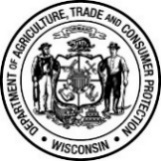 Wisconsin Department of Agriculture, Trade and Consumer ProtectionBureau of Weights and MeasuresPO Box 7837   Madison, WI 53707-7837(608) 224-4942Wisconsin Department of Agriculture, Trade and Consumer ProtectionBureau of Weights and MeasuresPO Box 7837   Madison, WI 53707-7837(608) 224-4942Wisconsin Department of Agriculture, Trade and Consumer ProtectionBureau of Weights and MeasuresPO Box 7837   Madison, WI 53707-7837(608) 224-4942Wis. Admin. Code §ATCP 93.140UNDERGROUND FLAMMABLE/COMBUSTIBLE/HAZARDOUS LIQUID STORAGE TANK REGISTRATIONUNDERGROUND FLAMMABLE/COMBUSTIBLE/HAZARDOUS LIQUID STORAGE TANK REGISTRATIONUNDERGROUND FLAMMABLE/COMBUSTIBLE/HAZARDOUS LIQUID STORAGE TANK REGISTRATIONUNDERGROUND FLAMMABLE/COMBUSTIBLE/HAZARDOUS LIQUID STORAGE TANK REGISTRATIONUnderground tanks in Wisconsin that have stored or currently store petroleum or regulated substances must be registered. A separate form is needed for each tank.  Send each completed form to the agency designated above.  Underground tanks in Wisconsin that have stored or currently store petroleum or regulated substances must be registered. A separate form is needed for each tank.  Send each completed form to the agency designated above.  Underground tanks in Wisconsin that have stored or currently store petroleum or regulated substances must be registered. A separate form is needed for each tank.  Send each completed form to the agency designated above.  Underground tanks in Wisconsin that have stored or currently store petroleum or regulated substances must be registered. A separate form is needed for each tank.  Send each completed form to the agency designated above.  Underground tanks in Wisconsin that have stored or currently store petroleum or regulated substances must be registered. A separate form is needed for each tank.  Send each completed form to the agency designated above.  Underground tanks in Wisconsin that have stored or currently store petroleum or regulated substances must be registered. A separate form is needed for each tank.  Send each completed form to the agency designated above.  Underground tanks in Wisconsin that have stored or currently store petroleum or regulated substances must be registered. A separate form is needed for each tank.  Send each completed form to the agency designated above.  Underground tanks in Wisconsin that have stored or currently store petroleum or regulated substances must be registered. A separate form is needed for each tank.  Send each completed form to the agency designated above.  Underground tanks in Wisconsin that have stored or currently store petroleum or regulated substances must be registered. A separate form is needed for each tank.  Send each completed form to the agency designated above.  Have you previously registered this tank by submitting a form?   Yes    No   If yes, are you correcting/updating information only?    Yes    NoHave you previously registered this tank by submitting a form?   Yes    No   If yes, are you correcting/updating information only?    Yes    NoHave you previously registered this tank by submitting a form?   Yes    No   If yes, are you correcting/updating information only?    Yes    NoHave you previously registered this tank by submitting a form?   Yes    No   If yes, are you correcting/updating information only?    Yes    NoHave you previously registered this tank by submitting a form?   Yes    No   If yes, are you correcting/updating information only?    Yes    NoHave you previously registered this tank by submitting a form?   Yes    No   If yes, are you correcting/updating information only?    Yes    NoHave you previously registered this tank by submitting a form?   Yes    No   If yes, are you correcting/updating information only?    Yes    NoHave you previously registered this tank by submitting a form?   Yes    No   If yes, are you correcting/updating information only?    Yes    NoHave you previously registered this tank by submitting a form?   Yes    No   If yes, are you correcting/updating information only?    Yes    NoThis registration applies to a   tank   piping   status that is (check one):This registration applies to a   tank   piping   status that is (check one):This registration applies to a   tank   piping   status that is (check one):This registration applies to a   tank   piping   status that is (check one):This registration applies to a   tank   piping   status that is (check one):Date of status change:      Date of status change:      Date of status change:       In Use In Use Abandoned with Water Abandoned with Water Abandoned with Water Abandoned with Water Abandoned with Water Abandoned with Product Newly Installed Newly Installed Closed  - Removed Closed  - Removed Closed  - Removed Closed  - Removed Closed  - Removed Abandoned without Product (empty) Temporarily Out of Service – Provide Date:       Temporarily Out of Service – Provide Date:       Closed – Filled with Inert Materials Closed – Filled with Inert Materials Closed – Filled with Inert Materials Closed – Filled with Inert Materials Closed – Filled with Inert Materials Change of Site/Facility Address Only (complete boxes 1.a. and b. below) Ownership Change (Indicate new owner name in box 2 -- attach deed) Ownership Change (Indicate new owner name in box 2 -- attach deed) Ownership Change (Indicate new owner name in box 2 -- attach deed) Ownership Change (Indicate new owner name in box 2 -- attach deed) Ownership Change (Indicate new owner name in box 2 -- attach deed) Ownership Change (Indicate new owner name in box 2 -- attach deed) Ownership Change (Indicate new owner name in box 2 -- attach deed)IDENTIFICATION  (Please Print)IDENTIFICATION  (Please Print)IDENTIFICATION  (Please Print)IDENTIFICATION  (Please Print)IDENTIFICATION  (Please Print)IDENTIFICATION  (Please Print)IDENTIFICATION  (Please Print)IDENTIFICATION  (Please Print)IDENTIFICATION  (Please Print)IDENTIFICATION  (Please Print)IDENTIFICATION  (Please Print)IDENTIFICATION  (Please Print)IDENTIFICATION  (Please Print)IDENTIFICATION  (Please Print)IDENTIFICATION  (Please Print)IDENTIFICATION  (Please Print)IDENTIFICATION  (Please Print)IDENTIFICATION  (Please Print)IDENTIFICATION  (Please Print)IDENTIFICATION  (Please Print)IDENTIFICATION  (Please Print)IDENTIFICATION  (Please Print)IDENTIFICATION  (Please Print)IDENTIFICATION  (Please Print)IDENTIFICATION  (Please Print)IDENTIFICATION  (Please Print)IDENTIFICATION  (Please Print)IDENTIFICATION  (Please Print)IDENTIFICATION  (Please Print)IDENTIFICATION  (Please Print)IDENTIFICATION  (Please Print)IDENTIFICATION  (Please Print)IDENTIFICATION  (Please Print)IDENTIFICATION  (Please Print)IDENTIFICATION  (Please Print)IDENTIFICATION  (Please Print)IDENTIFICATION  (Please Print)IDENTIFICATION  (Please Print)IDENTIFICATION  (Please Print)IDENTIFICATION  (Please Print)IDENTIFICATION  (Please Print)IDENTIFICATION  (Please Print)IDENTIFICATION  (Please Print)IDENTIFICATION  (Please Print)IDENTIFICATION  (Please Print)IDENTIFICATION  (Please Print)IDENTIFICATION  (Please Print)IDENTIFICATION  (Please Print)IDENTIFICATION  (Please Print)IDENTIFICATION  (Please Print)IDENTIFICATION  (Please Print)IDENTIFICATION  (Please Print)IDENTIFICATION  (Please Print)IDENTIFICATION  (Please Print)IDENTIFICATION  (Please Print)IDENTIFICATION  (Please Print)IDENTIFICATION  (Please Print)IDENTIFICATION  (Please Print)IDENTIFICATION  (Please Print)IDENTIFICATION  (Please Print)IDENTIFICATION  (Please Print)IDENTIFICATION  (Please Print)IDENTIFICATION  (Please Print)IDENTIFICATION  (Please Print)IDENTIFICATION  (Please Print)IDENTIFICATION  (Please Print)IDENTIFICATION  (Please Print)IDENTIFICATION  (Please Print)IDENTIFICATION  (Please Print)IDENTIFICATION  (Please Print)IDENTIFICATION  (Please Print)IDENTIFICATION  (Please Print)IDENTIFICATION  (Please Print)IDENTIFICATION  (Please Print)IDENTIFICATION  (Please Print)IDENTIFICATION  (Please Print)IDENTIFICATION  (Please Print)IDENTIFICATION  (Please Print)IDENTIFICATION  (Please Print)1. TANK SITE NAME1. TANK SITE NAME1. TANK SITE NAME1. TANK SITE NAME1. TANK SITE NAME1. TANK SITE NAME1. TANK SITE NAME1. TANK SITE NAME1. TANK SITE NAME1. TANK SITE NAME1. TANK SITE NAME1. TANK SITE NAME1. TANK SITE NAME1. TANK SITE NAME1. TANK SITE NAME1. TANK SITE NAME1. TANK SITE NAME1. TANK SITE NAME1. TANK SITE NAME1. TANK SITE NAME1. TANK SITE NAME1. TANK SITE NAME1. TANK SITE NAME1. TANK SITE NAME1. TANK SITE NAME1. TANK SITE NAME1. TANK SITE NAME1. TANK SITE NAME1. TANK SITE NAME1. TANK SITE NAME1. TANK SITE NAME1. TANK SITE NAME1. TANK SITE NAME1. TANK SITE NAME1. TANK SITE NAME1. TANK SITE NAME1. TANK SITE NAME1. TANK SITE NAME1. TANK SITE NAME1. TANK SITE NAME1. TANK SITE NAME1. TANK SITE NAME1. TANK SITE NAMECOUNTYCOUNTYCOUNTYCOUNTYCOUNTYCOUNTYCOUNTYCOUNTYCOUNTYCOUNTYCOUNTYCOUNTYCOUNTYCOUNTYCOUNTYCOUNTYCOUNTYCOUNTYCOUNTYCOUNTYCOUNTYPHONE(   )     -     PHONE(   )     -     PHONE(   )     -     PHONE(   )     -     PHONE(   )     -     PHONE(   )     -     PHONE(   )     -     PHONE(   )     -     PHONE(   )     -     PHONE(   )     -     PHONE(   )     -     PHONE(   )     -     PHONE(   )     -     PHONE(   )     -     PHONE(   )     -         a. CURRENT SITE STREET ADDRESS    a. CURRENT SITE STREET ADDRESS    a. CURRENT SITE STREET ADDRESS    a. CURRENT SITE STREET ADDRESS    a. CURRENT SITE STREET ADDRESS    a. CURRENT SITE STREET ADDRESS    a. CURRENT SITE STREET ADDRESS    a. CURRENT SITE STREET ADDRESS    a. CURRENT SITE STREET ADDRESS    a. CURRENT SITE STREET ADDRESS    a. CURRENT SITE STREET ADDRESS    a. CURRENT SITE STREET ADDRESS    a. CURRENT SITE STREET ADDRESS    a. CURRENT SITE STREET ADDRESS    a. CURRENT SITE STREET ADDRESS    a. CURRENT SITE STREET ADDRESS    a. CURRENT SITE STREET ADDRESS    a. CURRENT SITE STREET ADDRESS    a. CURRENT SITE STREET ADDRESS    a. CURRENT SITE STREET ADDRESS    a. CURRENT SITE STREET ADDRESS    a. CURRENT SITE STREET ADDRESS    a. CURRENT SITE STREET ADDRESS    a. CURRENT SITE STREET ADDRESS    a. CURRENT SITE STREET ADDRESS    a. CURRENT SITE STREET ADDRESS    a. CURRENT SITE STREET ADDRESS    a. CURRENT SITE STREET ADDRESS    a. CURRENT SITE STREET ADDRESS    a. CURRENT SITE STREET ADDRESS    a. CURRENT SITE STREET ADDRESS    a. CURRENT SITE STREET ADDRESS    a. CURRENT SITE STREET ADDRESS    a. CURRENT SITE STREET ADDRESS    a. CURRENT SITE STREET ADDRESS    a. CURRENT SITE STREET ADDRESS    a. CURRENT SITE STREET ADDRESS    a. CURRENT SITE STREET ADDRESS    a. CURRENT SITE STREET ADDRESS    a. CURRENT SITE STREET ADDRESS    a. CURRENT SITE STREET ADDRESS    a. CURRENT SITE STREET ADDRESS CITY     VILLAGE     TOWN OF: CITY     VILLAGE     TOWN OF: CITY     VILLAGE     TOWN OF: CITY     VILLAGE     TOWN OF: CITY     VILLAGE     TOWN OF: CITY     VILLAGE     TOWN OF: CITY     VILLAGE     TOWN OF: CITY     VILLAGE     TOWN OF: CITY     VILLAGE     TOWN OF: CITY     VILLAGE     TOWN OF: CITY     VILLAGE     TOWN OF: CITY     VILLAGE     TOWN OF: CITY     VILLAGE     TOWN OF: CITY     VILLAGE     TOWN OF: CITY     VILLAGE     TOWN OF: CITY     VILLAGE     TOWN OF: CITY     VILLAGE     TOWN OF: CITY     VILLAGE     TOWN OF: CITY     VILLAGE     TOWN OF: CITY     VILLAGE     TOWN OF: CITY     VILLAGE     TOWN OF: CITY     VILLAGE     TOWN OF: CITY     VILLAGE     TOWN OF: CITY     VILLAGE     TOWN OF: CITY     VILLAGE     TOWN OF:STATESTATESTATESTATESTATEZIPZIPZIPZIPZIPZIPZIP    b. PREVIOUS SITE STREET ADDRESS     b. PREVIOUS SITE STREET ADDRESS     b. PREVIOUS SITE STREET ADDRESS     b. PREVIOUS SITE STREET ADDRESS     b. PREVIOUS SITE STREET ADDRESS     b. PREVIOUS SITE STREET ADDRESS     b. PREVIOUS SITE STREET ADDRESS     b. PREVIOUS SITE STREET ADDRESS     b. PREVIOUS SITE STREET ADDRESS     b. PREVIOUS SITE STREET ADDRESS     b. PREVIOUS SITE STREET ADDRESS     b. PREVIOUS SITE STREET ADDRESS     b. PREVIOUS SITE STREET ADDRESS     b. PREVIOUS SITE STREET ADDRESS     b. PREVIOUS SITE STREET ADDRESS     b. PREVIOUS SITE STREET ADDRESS     b. PREVIOUS SITE STREET ADDRESS     b. PREVIOUS SITE STREET ADDRESS     b. PREVIOUS SITE STREET ADDRESS     b. PREVIOUS SITE STREET ADDRESS     b. PREVIOUS SITE STREET ADDRESS     b. PREVIOUS SITE STREET ADDRESS     b. PREVIOUS SITE STREET ADDRESS     b. PREVIOUS SITE STREET ADDRESS     b. PREVIOUS SITE STREET ADDRESS     b. PREVIOUS SITE STREET ADDRESS     b. PREVIOUS SITE STREET ADDRESS     b. PREVIOUS SITE STREET ADDRESS     b. PREVIOUS SITE STREET ADDRESS     b. PREVIOUS SITE STREET ADDRESS     b. PREVIOUS SITE STREET ADDRESS     b. PREVIOUS SITE STREET ADDRESS     b. PREVIOUS SITE STREET ADDRESS     b. PREVIOUS SITE STREET ADDRESS     b. PREVIOUS SITE STREET ADDRESS     b. PREVIOUS SITE STREET ADDRESS     b. PREVIOUS SITE STREET ADDRESS     b. PREVIOUS SITE STREET ADDRESS     b. PREVIOUS SITE STREET ADDRESS     b. PREVIOUS SITE STREET ADDRESS     b. PREVIOUS SITE STREET ADDRESS     b. PREVIOUS SITE STREET ADDRESS  CITY     VILLAGE     TOWN OF: CITY     VILLAGE     TOWN OF: CITY     VILLAGE     TOWN OF: CITY     VILLAGE     TOWN OF: CITY     VILLAGE     TOWN OF: CITY     VILLAGE     TOWN OF: CITY     VILLAGE     TOWN OF: CITY     VILLAGE     TOWN OF: CITY     VILLAGE     TOWN OF: CITY     VILLAGE     TOWN OF: CITY     VILLAGE     TOWN OF: CITY     VILLAGE     TOWN OF: CITY     VILLAGE     TOWN OF: CITY     VILLAGE     TOWN OF: CITY     VILLAGE     TOWN OF: CITY     VILLAGE     TOWN OF: CITY     VILLAGE     TOWN OF: CITY     VILLAGE     TOWN OF: CITY     VILLAGE     TOWN OF: CITY     VILLAGE     TOWN OF: CITY     VILLAGE     TOWN OF: CITY     VILLAGE     TOWN OF: CITY     VILLAGE     TOWN OF: CITY     VILLAGE     TOWN OF: CITY     VILLAGE     TOWN OF:STATESTATESTATESTATESTATEZIPZIPZIPZIPZIPZIPZIPFire Dept. providing fire coverage where tank is located:  Fire Dept. providing fire coverage where tank is located:  Fire Dept. providing fire coverage where tank is located:  Fire Dept. providing fire coverage where tank is located:  Fire Dept. providing fire coverage where tank is located:  Fire Dept. providing fire coverage where tank is located:  Fire Dept. providing fire coverage where tank is located:  Fire Dept. providing fire coverage where tank is located:  Fire Dept. providing fire coverage where tank is located:  Fire Dept. providing fire coverage where tank is located:  Fire Dept. providing fire coverage where tank is located:  Fire Dept. providing fire coverage where tank is located:  Fire Dept. providing fire coverage where tank is located:  Fire Dept. providing fire coverage where tank is located:  Fire Dept. providing fire coverage where tank is located:  Fire Dept. providing fire coverage where tank is located:   CITY    TOWN    VILLAGE of:       CITY    TOWN    VILLAGE of:       CITY    TOWN    VILLAGE of:       CITY    TOWN    VILLAGE of:       CITY    TOWN    VILLAGE of:       CITY    TOWN    VILLAGE of:       CITY    TOWN    VILLAGE of:       CITY    TOWN    VILLAGE of:       CITY    TOWN    VILLAGE of:       CITY    TOWN    VILLAGE of:       CITY    TOWN    VILLAGE of:       CITY    TOWN    VILLAGE of:       CITY    TOWN    VILLAGE of:       CITY    TOWN    VILLAGE of:       CITY    TOWN    VILLAGE of:       CITY    TOWN    VILLAGE of:       CITY    TOWN    VILLAGE of:       CITY    TOWN    VILLAGE of:       CITY    TOWN    VILLAGE of:       CITY    TOWN    VILLAGE of:       CITY    TOWN    VILLAGE of:       CITY    TOWN    VILLAGE of:       CITY    TOWN    VILLAGE of:       CITY    TOWN    VILLAGE of:       CITY    TOWN    VILLAGE of:       CITY    TOWN    VILLAGE of:       CITY    TOWN    VILLAGE of:       CITY    TOWN    VILLAGE of:       CITY    TOWN    VILLAGE of:       CITY    TOWN    VILLAGE of:       CITY    TOWN    VILLAGE of:       CITY    TOWN    VILLAGE of:       CITY    TOWN    VILLAGE of:       CITY    TOWN    VILLAGE of:       CITY    TOWN    VILLAGE of:       CITY    TOWN    VILLAGE of:       CITY    TOWN    VILLAGE of:       CITY    TOWN    VILLAGE of:       CITY    TOWN    VILLAGE of:       CITY    TOWN    VILLAGE of:       CITY    TOWN    VILLAGE of:       CITY    TOWN    VILLAGE of:       CITY    TOWN    VILLAGE of:       CITY    TOWN    VILLAGE of:       CITY    TOWN    VILLAGE of:       CITY    TOWN    VILLAGE of:       CITY    TOWN    VILLAGE of:       CITY    TOWN    VILLAGE of:       CITY    TOWN    VILLAGE of:       CITY    TOWN    VILLAGE of:       CITY    TOWN    VILLAGE of:       CITY    TOWN    VILLAGE of:       CITY    TOWN    VILLAGE of:       CITY    TOWN    VILLAGE of:       CITY    TOWN    VILLAGE of:       CITY    TOWN    VILLAGE of:       CITY    TOWN    VILLAGE of:       CITY    TOWN    VILLAGE of:       CITY    TOWN    VILLAGE of:       CITY    TOWN    VILLAGE of:       CITY    TOWN    VILLAGE of:       CITY    TOWN    VILLAGE of:       CITY    TOWN    VILLAGE of:      2. TANK OWNER LEGAL NAME2. TANK OWNER LEGAL NAME2. TANK OWNER LEGAL NAME2. TANK OWNER LEGAL NAME2. TANK OWNER LEGAL NAME2. TANK OWNER LEGAL NAME2. TANK OWNER LEGAL NAME2. TANK OWNER LEGAL NAME2. TANK OWNER LEGAL NAME2. TANK OWNER LEGAL NAME2. TANK OWNER LEGAL NAME2. TANK OWNER LEGAL NAME2. TANK OWNER LEGAL NAME2. TANK OWNER LEGAL NAME2. TANK OWNER LEGAL NAME2. TANK OWNER LEGAL NAME2. TANK OWNER LEGAL NAME2. TANK OWNER LEGAL NAME2. TANK OWNER LEGAL NAME2. TANK OWNER LEGAL NAME2. TANK OWNER LEGAL NAME2. TANK OWNER LEGAL NAME2. TANK OWNER LEGAL NAME2. TANK OWNER LEGAL NAME2. TANK OWNER LEGAL NAME2. TANK OWNER LEGAL NAME2. TANK OWNER LEGAL NAME2. TANK OWNER LEGAL NAME2. TANK OWNER LEGAL NAME2. TANK OWNER LEGAL NAME2. TANK OWNER LEGAL NAME2. TANK OWNER LEGAL NAME2. TANK OWNER LEGAL NAME2. TANK OWNER LEGAL NAME2. TANK OWNER LEGAL NAME2. TANK OWNER LEGAL NAME2. TANK OWNER LEGAL NAME2. TANK OWNER LEGAL NAME2. TANK OWNER LEGAL NAME2. TANK OWNER LEGAL NAME2. TANK OWNER LEGAL NAME2. TANK OWNER LEGAL NAME2. TANK OWNER LEGAL NAMECOUNTYCOUNTYCOUNTYCOUNTYCOUNTYCOUNTYCOUNTYCOUNTYCOUNTYCOUNTYCOUNTYCOUNTYCOUNTYCOUNTYCOUNTYCOUNTYCOUNTYCOUNTYCOUNTYCOUNTYCOUNTYPHONE: Check   CELL or  LAND(   )     -     PHONE: Check   CELL or  LAND(   )     -     PHONE: Check   CELL or  LAND(   )     -     PHONE: Check   CELL or  LAND(   )     -     PHONE: Check   CELL or  LAND(   )     -     PHONE: Check   CELL or  LAND(   )     -     PHONE: Check   CELL or  LAND(   )     -     PHONE: Check   CELL or  LAND(   )     -     PHONE: Check   CELL or  LAND(   )     -     PHONE: Check   CELL or  LAND(   )     -     PHONE: Check   CELL or  LAND(   )     -     PHONE: Check   CELL or  LAND(   )     -     PHONE: Check   CELL or  LAND(   )     -     PHONE: Check   CELL or  LAND(   )     -     PHONE: Check   CELL or  LAND(   )     -         MAILING ADDRESS    MAILING ADDRESS    MAILING ADDRESS    MAILING ADDRESS    MAILING ADDRESS    MAILING ADDRESS    MAILING ADDRESS    MAILING ADDRESS    MAILING ADDRESS    MAILING ADDRESS    MAILING ADDRESS    MAILING ADDRESS    MAILING ADDRESS    MAILING ADDRESS    MAILING ADDRESS    MAILING ADDRESS    MAILING ADDRESS    MAILING ADDRESS    MAILING ADDRESS    MAILING ADDRESS    MAILING ADDRESS    MAILING ADDRESS    MAILING ADDRESS    MAILING ADDRESS    MAILING ADDRESS    MAILING ADDRESS    MAILING ADDRESS    MAILING ADDRESS    MAILING ADDRESS    MAILING ADDRESS    MAILING ADDRESS    MAILING ADDRESS    MAILING ADDRESS    MAILING ADDRESS    MAILING ADDRESS    MAILING ADDRESS    MAILING ADDRESS    MAILING ADDRESS    MAILING ADDRESS    MAILING ADDRESS    MAILING ADDRESS    MAILING ADDRESS CITY     VILLAGE     TOWN OF: CITY     VILLAGE     TOWN OF: CITY     VILLAGE     TOWN OF: CITY     VILLAGE     TOWN OF: CITY     VILLAGE     TOWN OF: CITY     VILLAGE     TOWN OF: CITY     VILLAGE     TOWN OF: CITY     VILLAGE     TOWN OF: CITY     VILLAGE     TOWN OF: CITY     VILLAGE     TOWN OF: CITY     VILLAGE     TOWN OF: CITY     VILLAGE     TOWN OF: CITY     VILLAGE     TOWN OF: CITY     VILLAGE     TOWN OF: CITY     VILLAGE     TOWN OF: CITY     VILLAGE     TOWN OF: CITY     VILLAGE     TOWN OF: CITY     VILLAGE     TOWN OF: CITY     VILLAGE     TOWN OF: CITY     VILLAGE     TOWN OF: CITY     VILLAGE     TOWN OF: CITY     VILLAGE     TOWN OF: CITY     VILLAGE     TOWN OF: CITY     VILLAGE     TOWN OF: CITY     VILLAGE     TOWN OF:STATESTATESTATESTATESTATEZIPZIPZIPZIPZIPZIPZIP3. PROPERTY OWNER NAME (if different from Tank Owner Legal Name #2)3. PROPERTY OWNER NAME (if different from Tank Owner Legal Name #2)3. PROPERTY OWNER NAME (if different from Tank Owner Legal Name #2)3. PROPERTY OWNER NAME (if different from Tank Owner Legal Name #2)3. PROPERTY OWNER NAME (if different from Tank Owner Legal Name #2)3. PROPERTY OWNER NAME (if different from Tank Owner Legal Name #2)3. PROPERTY OWNER NAME (if different from Tank Owner Legal Name #2)3. PROPERTY OWNER NAME (if different from Tank Owner Legal Name #2)3. PROPERTY OWNER NAME (if different from Tank Owner Legal Name #2)3. PROPERTY OWNER NAME (if different from Tank Owner Legal Name #2)3. PROPERTY OWNER NAME (if different from Tank Owner Legal Name #2)3. PROPERTY OWNER NAME (if different from Tank Owner Legal Name #2)3. PROPERTY OWNER NAME (if different from Tank Owner Legal Name #2)3. PROPERTY OWNER NAME (if different from Tank Owner Legal Name #2)3. PROPERTY OWNER NAME (if different from Tank Owner Legal Name #2)3. PROPERTY OWNER NAME (if different from Tank Owner Legal Name #2)3. PROPERTY OWNER NAME (if different from Tank Owner Legal Name #2)3. PROPERTY OWNER NAME (if different from Tank Owner Legal Name #2)3. PROPERTY OWNER NAME (if different from Tank Owner Legal Name #2)3. PROPERTY OWNER NAME (if different from Tank Owner Legal Name #2)3. PROPERTY OWNER NAME (if different from Tank Owner Legal Name #2)3. PROPERTY OWNER NAME (if different from Tank Owner Legal Name #2)3. PROPERTY OWNER NAME (if different from Tank Owner Legal Name #2)3. PROPERTY OWNER NAME (if different from Tank Owner Legal Name #2)3. PROPERTY OWNER NAME (if different from Tank Owner Legal Name #2)3. PROPERTY OWNER NAME (if different from Tank Owner Legal Name #2)3. PROPERTY OWNER NAME (if different from Tank Owner Legal Name #2)3. PROPERTY OWNER NAME (if different from Tank Owner Legal Name #2)3. PROPERTY OWNER NAME (if different from Tank Owner Legal Name #2)3. PROPERTY OWNER NAME (if different from Tank Owner Legal Name #2)3. PROPERTY OWNER NAME (if different from Tank Owner Legal Name #2)3. PROPERTY OWNER NAME (if different from Tank Owner Legal Name #2)3. PROPERTY OWNER NAME (if different from Tank Owner Legal Name #2)3. PROPERTY OWNER NAME (if different from Tank Owner Legal Name #2)3. PROPERTY OWNER NAME (if different from Tank Owner Legal Name #2)3. PROPERTY OWNER NAME (if different from Tank Owner Legal Name #2)3. PROPERTY OWNER NAME (if different from Tank Owner Legal Name #2)3. PROPERTY OWNER NAME (if different from Tank Owner Legal Name #2)3. PROPERTY OWNER NAME (if different from Tank Owner Legal Name #2)3. PROPERTY OWNER NAME (if different from Tank Owner Legal Name #2)3. PROPERTY OWNER NAME (if different from Tank Owner Legal Name #2)3. PROPERTY OWNER NAME (if different from Tank Owner Legal Name #2)3. PROPERTY OWNER NAME (if different from Tank Owner Legal Name #2)COUNTY (if different from County #2)COUNTY (if different from County #2)COUNTY (if different from County #2)COUNTY (if different from County #2)COUNTY (if different from County #2)COUNTY (if different from County #2)COUNTY (if different from County #2)COUNTY (if different from County #2)COUNTY (if different from County #2)COUNTY (if different from County #2)COUNTY (if different from County #2)COUNTY (if different from County #2)COUNTY (if different from County #2)COUNTY (if different from County #2)COUNTY (if different from County #2)COUNTY (if different from County #2)COUNTY (if different from County #2)COUNTY (if different from County #2)COUNTY (if different from County #2)COUNTY (if different from County #2)COUNTY (if different from County #2)COUNTY (if different from County #2)COUNTY (if different from County #2)COUNTY (if different from County #2)COUNTY (if different from County #2)COUNTY (if different from County #2)COUNTY (if different from County #2)COUNTY (if different from County #2)COUNTY (if different from County #2)COUNTY (if different from County #2)COUNTY (if different from County #2)COUNTY (if different from County #2)COUNTY (if different from County #2)COUNTY (if different from County #2)COUNTY (if different from County #2)COUNTY (if different from County #2)    PROPERTY OWNER ADDRESS (if different from Site Street Address #1)    PROPERTY OWNER ADDRESS (if different from Site Street Address #1)    PROPERTY OWNER ADDRESS (if different from Site Street Address #1)    PROPERTY OWNER ADDRESS (if different from Site Street Address #1)    PROPERTY OWNER ADDRESS (if different from Site Street Address #1)    PROPERTY OWNER ADDRESS (if different from Site Street Address #1)    PROPERTY OWNER ADDRESS (if different from Site Street Address #1)    PROPERTY OWNER ADDRESS (if different from Site Street Address #1)    PROPERTY OWNER ADDRESS (if different from Site Street Address #1)    PROPERTY OWNER ADDRESS (if different from Site Street Address #1)    PROPERTY OWNER ADDRESS (if different from Site Street Address #1)    PROPERTY OWNER ADDRESS (if different from Site Street Address #1)    PROPERTY OWNER ADDRESS (if different from Site Street Address #1)    PROPERTY OWNER ADDRESS (if different from Site Street Address #1)    PROPERTY OWNER ADDRESS (if different from Site Street Address #1)    PROPERTY OWNER ADDRESS (if different from Site Street Address #1)    PROPERTY OWNER ADDRESS (if different from Site Street Address #1)    PROPERTY OWNER ADDRESS (if different from Site Street Address #1)    PROPERTY OWNER ADDRESS (if different from Site Street Address #1)    PROPERTY OWNER ADDRESS (if different from Site Street Address #1)    PROPERTY OWNER ADDRESS (if different from Site Street Address #1)    PROPERTY OWNER ADDRESS (if different from Site Street Address #1)    PROPERTY OWNER ADDRESS (if different from Site Street Address #1)    PROPERTY OWNER ADDRESS (if different from Site Street Address #1)    PROPERTY OWNER ADDRESS (if different from Site Street Address #1)    PROPERTY OWNER ADDRESS (if different from Site Street Address #1)    PROPERTY OWNER ADDRESS (if different from Site Street Address #1)    PROPERTY OWNER ADDRESS (if different from Site Street Address #1)    PROPERTY OWNER ADDRESS (if different from Site Street Address #1)    PROPERTY OWNER ADDRESS (if different from Site Street Address #1)    PROPERTY OWNER ADDRESS (if different from Site Street Address #1)    PROPERTY OWNER ADDRESS (if different from Site Street Address #1)    PROPERTY OWNER ADDRESS (if different from Site Street Address #1)    PROPERTY OWNER ADDRESS (if different from Site Street Address #1)    PROPERTY OWNER ADDRESS (if different from Site Street Address #1)    PROPERTY OWNER ADDRESS (if different from Site Street Address #1)    PROPERTY OWNER ADDRESS (if different from Site Street Address #1)    PROPERTY OWNER ADDRESS (if different from Site Street Address #1)    PROPERTY OWNER ADDRESS (if different from Site Street Address #1)    PROPERTY OWNER ADDRESS (if different from Site Street Address #1)    PROPERTY OWNER ADDRESS (if different from Site Street Address #1)    PROPERTY OWNER ADDRESS (if different from Site Street Address #1) CITY     VILLAGE     TOWN OF: CITY     VILLAGE     TOWN OF: CITY     VILLAGE     TOWN OF: CITY     VILLAGE     TOWN OF: CITY     VILLAGE     TOWN OF: CITY     VILLAGE     TOWN OF: CITY     VILLAGE     TOWN OF: CITY     VILLAGE     TOWN OF: CITY     VILLAGE     TOWN OF: CITY     VILLAGE     TOWN OF: CITY     VILLAGE     TOWN OF: CITY     VILLAGE     TOWN OF: CITY     VILLAGE     TOWN OF: CITY     VILLAGE     TOWN OF: CITY     VILLAGE     TOWN OF: CITY     VILLAGE     TOWN OF: CITY     VILLAGE     TOWN OF: CITY     VILLAGE     TOWN OF: CITY     VILLAGE     TOWN OF: CITY     VILLAGE     TOWN OF: CITY     VILLAGE     TOWN OF: CITY     VILLAGE     TOWN OF: CITY     VILLAGE     TOWN OF: CITY     VILLAGE     TOWN OF: CITY     VILLAGE     TOWN OF:STATESTATESTATESTATESTATEZIPZIPZIPZIPZIPZIPZIP4. CLASS A NAME4. CLASS A NAME4. CLASS A NAME4. CLASS A NAME4. CLASS A NAME4. CLASS A NAME4. CLASS A NAME4. CLASS A NAME4. CLASS A NAME4. CLASS A NAME4. CLASS A NAME4. CLASS A NAME4. CLASS A NAME4. CLASS A NAME4. CLASS A NAME4. CLASS A NAME4. CLASS A NAME4. CLASS A NAME4. CLASS A NAME4. CLASS A NAME4. CLASS A NAMEDOBDOBDOBDOBDOBDOBDOBDOBDOBDOBDOBDOBDOBDOBDOBDOBDOBDOBDOBDOBDOBDOBDOBDOBDOBDOBDOBDOBDOBDOBDOBCERTIFICATION: (Attach certificate)CERTIFICATION: (Attach certificate)CERTIFICATION: (Attach certificate)CERTIFICATION: (Attach certificate)CERTIFICATION: (Attach certificate)CERTIFICATION: (Attach certificate)CERTIFICATION: (Attach certificate)CERTIFICATION: (Attach certificate)CERTIFICATION: (Attach certificate)CERTIFICATION: (Attach certificate)CERTIFICATION: (Attach certificate)CERTIFICATION: (Attach certificate)CERTIFICATION: (Attach certificate)CERTIFICATION: (Attach certificate)CERTIFICATION: (Attach certificate)CERTIFICATION: (Attach certificate)CERTIFICATION: (Attach certificate)CERTIFICATION: (Attach certificate)CERTIFICATION: (Attach certificate)CERTIFICATION: (Attach certificate)CERTIFICATION: (Attach certificate)CERTIFICATION: (Attach certificate)CERTIFICATION: (Attach certificate)CERTIFICATION: (Attach certificate)CERTIFICATION: (Attach certificate)CERTIFICATION: (Attach certificate)CERTIFICATION: (Attach certificate)5. CLASS B NAME5. CLASS B NAME5. CLASS B NAME5. CLASS B NAME5. CLASS B NAME5. CLASS B NAME5. CLASS B NAME5. CLASS B NAME5. CLASS B NAME5. CLASS B NAME5. CLASS B NAME5. CLASS B NAME5. CLASS B NAME5. CLASS B NAME5. CLASS B NAME5. CLASS B NAME5. CLASS B NAME5. CLASS B NAME5. CLASS B NAME5. CLASS B NAME5. CLASS B NAMEDOBDOBDOBDOBDOBDOBDOBDOBDOBDOBDOBDOBDOBDOBDOBDOBDOBDOBDOBDOBDOBDOBDOBDOBDOBDOBDOBDOBDOBDOBDOBCERTIFICATION: (Attach certificate)CERTIFICATION: (Attach certificate)CERTIFICATION: (Attach certificate)CERTIFICATION: (Attach certificate)CERTIFICATION: (Attach certificate)CERTIFICATION: (Attach certificate)CERTIFICATION: (Attach certificate)CERTIFICATION: (Attach certificate)CERTIFICATION: (Attach certificate)CERTIFICATION: (Attach certificate)CERTIFICATION: (Attach certificate)CERTIFICATION: (Attach certificate)CERTIFICATION: (Attach certificate)CERTIFICATION: (Attach certificate)CERTIFICATION: (Attach certificate)CERTIFICATION: (Attach certificate)CERTIFICATION: (Attach certificate)CERTIFICATION: (Attach certificate)CERTIFICATION: (Attach certificate)CERTIFICATION: (Attach certificate)CERTIFICATION: (Attach certificate)CERTIFICATION: (Attach certificate)CERTIFICATION: (Attach certificate)CERTIFICATION: (Attach certificate)CERTIFICATION: (Attach certificate)CERTIFICATION: (Attach certificate)CERTIFICATION: (Attach certificate)SITE ID:      SITE ID:      SITE ID:      SITE ID:      SITE ID:      SITE ID:      SITE ID:      SITE ID:      SITE ID:      SITE ID:      SITE ID:      SITE ID:      SITE ID:      SITE ID:      SITE ID:      SITE ID:      SITE ID:      SITE ID:      SITE ID:      SITE ID:      SITE ID:      FACILITY ID #      FACILITY ID #      FACILITY ID #      FACILITY ID #      FACILITY ID #      FACILITY ID #      FACILITY ID #      FACILITY ID #      FACILITY ID #      FACILITY ID #      FACILITY ID #      FACILITY ID #      FACILITY ID #      FACILITY ID #      FACILITY ID #      FACILITY ID #      FACILITY ID #      FACILITY ID #      FACILITY ID #      FACILITY ID #      FACILITY ID #      FACILITY ID #      FACILITY ID #      FACILITY ID #      FACILITY ID #      FACILITY ID #      FACILITY ID #      FACILITY ID #      FACILITY ID #      FACILITY ID #      FACILITY ID #      CUSTOMER ID #      CUSTOMER ID #      CUSTOMER ID #      CUSTOMER ID #      CUSTOMER ID #      CUSTOMER ID #      CUSTOMER ID #      CUSTOMER ID #      CUSTOMER ID #      CUSTOMER ID #      CUSTOMER ID #      CUSTOMER ID #      CUSTOMER ID #      CUSTOMER ID #      CUSTOMER ID #      CUSTOMER ID #      CUSTOMER ID #      CUSTOMER ID #      CUSTOMER ID #      CUSTOMER ID #      CUSTOMER ID #      CUSTOMER ID #      CUSTOMER ID #      CUSTOMER ID #      CUSTOMER ID #      CUSTOMER ID #      CUSTOMER ID #      Tank Capacity (gallons):Tank Capacity (gallons):Tank Capacity (gallons):Tank Capacity (gallons):Tank Capacity (gallons):Tank Capacity (gallons):Tank Capacity (gallons):Tank Age (age or date installed):Tank Age (age or date installed):Tank Age (age or date installed):Tank Age (age or date installed):Tank Age (age or date installed):Tank Age (age or date installed):Tank Age (age or date installed):Tank Age (age or date installed):Tank Age (age or date installed):Tank Age (age or date installed):Tank Age (age or date installed):Tank Age (age or date installed):Tank Age (age or date installed):Tank Age (age or date installed):Tank Age (age or date installed):Tank Age (age or date installed):Vehicle fueling:Vehicle fueling:Vehicle fueling:Vehicle fueling:Vehicle fueling:Vehicle fueling: Yes Yes Yes Yes No No No No No NoLAND OWNER TYPE (Refer to back; check one):  County    State    Federal Leased    Federal Owned    Tribal Nation    Municipal    Other Government    PrivateLAND OWNER TYPE (Refer to back; check one):  County    State    Federal Leased    Federal Owned    Tribal Nation    Municipal    Other Government    PrivateLAND OWNER TYPE (Refer to back; check one):  County    State    Federal Leased    Federal Owned    Tribal Nation    Municipal    Other Government    PrivateLAND OWNER TYPE (Refer to back; check one):  County    State    Federal Leased    Federal Owned    Tribal Nation    Municipal    Other Government    PrivateLAND OWNER TYPE (Refer to back; check one):  County    State    Federal Leased    Federal Owned    Tribal Nation    Municipal    Other Government    PrivateLAND OWNER TYPE (Refer to back; check one):  County    State    Federal Leased    Federal Owned    Tribal Nation    Municipal    Other Government    PrivateLAND OWNER TYPE (Refer to back; check one):  County    State    Federal Leased    Federal Owned    Tribal Nation    Municipal    Other Government    PrivateLAND OWNER TYPE (Refer to back; check one):  County    State    Federal Leased    Federal Owned    Tribal Nation    Municipal    Other Government    PrivateLAND OWNER TYPE (Refer to back; check one):  County    State    Federal Leased    Federal Owned    Tribal Nation    Municipal    Other Government    PrivateLAND OWNER TYPE (Refer to back; check one):  County    State    Federal Leased    Federal Owned    Tribal Nation    Municipal    Other Government    PrivateLAND OWNER TYPE (Refer to back; check one):  County    State    Federal Leased    Federal Owned    Tribal Nation    Municipal    Other Government    PrivateLAND OWNER TYPE (Refer to back; check one):  County    State    Federal Leased    Federal Owned    Tribal Nation    Municipal    Other Government    PrivateLAND OWNER TYPE (Refer to back; check one):  County    State    Federal Leased    Federal Owned    Tribal Nation    Municipal    Other Government    PrivateLAND OWNER TYPE (Refer to back; check one):  County    State    Federal Leased    Federal Owned    Tribal Nation    Municipal    Other Government    PrivateLAND OWNER TYPE (Refer to back; check one):  County    State    Federal Leased    Federal Owned    Tribal Nation    Municipal    Other Government    PrivateLAND OWNER TYPE (Refer to back; check one):  County    State    Federal Leased    Federal Owned    Tribal Nation    Municipal    Other Government    PrivateLAND OWNER TYPE (Refer to back; check one):  County    State    Federal Leased    Federal Owned    Tribal Nation    Municipal    Other Government    PrivateLAND OWNER TYPE (Refer to back; check one):  County    State    Federal Leased    Federal Owned    Tribal Nation    Municipal    Other Government    PrivateLAND OWNER TYPE (Refer to back; check one):  County    State    Federal Leased    Federal Owned    Tribal Nation    Municipal    Other Government    PrivateLAND OWNER TYPE (Refer to back; check one):  County    State    Federal Leased    Federal Owned    Tribal Nation    Municipal    Other Government    PrivateLAND OWNER TYPE (Refer to back; check one):  County    State    Federal Leased    Federal Owned    Tribal Nation    Municipal    Other Government    PrivateLAND OWNER TYPE (Refer to back; check one):  County    State    Federal Leased    Federal Owned    Tribal Nation    Municipal    Other Government    PrivateLAND OWNER TYPE (Refer to back; check one):  County    State    Federal Leased    Federal Owned    Tribal Nation    Municipal    Other Government    PrivateLAND OWNER TYPE (Refer to back; check one):  County    State    Federal Leased    Federal Owned    Tribal Nation    Municipal    Other Government    PrivateLAND OWNER TYPE (Refer to back; check one):  County    State    Federal Leased    Federal Owned    Tribal Nation    Municipal    Other Government    PrivateLAND OWNER TYPE (Refer to back; check one):  County    State    Federal Leased    Federal Owned    Tribal Nation    Municipal    Other Government    PrivateLAND OWNER TYPE (Refer to back; check one):  County    State    Federal Leased    Federal Owned    Tribal Nation    Municipal    Other Government    PrivateLAND OWNER TYPE (Refer to back; check one):  County    State    Federal Leased    Federal Owned    Tribal Nation    Municipal    Other Government    PrivateLAND OWNER TYPE (Refer to back; check one):  County    State    Federal Leased    Federal Owned    Tribal Nation    Municipal    Other Government    PrivateLAND OWNER TYPE (Refer to back; check one):  County    State    Federal Leased    Federal Owned    Tribal Nation    Municipal    Other Government    PrivateLAND OWNER TYPE (Refer to back; check one):  County    State    Federal Leased    Federal Owned    Tribal Nation    Municipal    Other Government    PrivateLAND OWNER TYPE (Refer to back; check one):  County    State    Federal Leased    Federal Owned    Tribal Nation    Municipal    Other Government    PrivateLAND OWNER TYPE (Refer to back; check one):  County    State    Federal Leased    Federal Owned    Tribal Nation    Municipal    Other Government    PrivateLAND OWNER TYPE (Refer to back; check one):  County    State    Federal Leased    Federal Owned    Tribal Nation    Municipal    Other Government    PrivateLAND OWNER TYPE (Refer to back; check one):  County    State    Federal Leased    Federal Owned    Tribal Nation    Municipal    Other Government    PrivateLAND OWNER TYPE (Refer to back; check one):  County    State    Federal Leased    Federal Owned    Tribal Nation    Municipal    Other Government    PrivateLAND OWNER TYPE (Refer to back; check one):  County    State    Federal Leased    Federal Owned    Tribal Nation    Municipal    Other Government    PrivateLAND OWNER TYPE (Refer to back; check one):  County    State    Federal Leased    Federal Owned    Tribal Nation    Municipal    Other Government    PrivateLAND OWNER TYPE (Refer to back; check one):  County    State    Federal Leased    Federal Owned    Tribal Nation    Municipal    Other Government    PrivateLAND OWNER TYPE (Refer to back; check one):  County    State    Federal Leased    Federal Owned    Tribal Nation    Municipal    Other Government    PrivateLAND OWNER TYPE (Refer to back; check one):  County    State    Federal Leased    Federal Owned    Tribal Nation    Municipal    Other Government    PrivateLAND OWNER TYPE (Refer to back; check one):  County    State    Federal Leased    Federal Owned    Tribal Nation    Municipal    Other Government    PrivateLAND OWNER TYPE (Refer to back; check one):  County    State    Federal Leased    Federal Owned    Tribal Nation    Municipal    Other Government    PrivateLAND OWNER TYPE (Refer to back; check one):  County    State    Federal Leased    Federal Owned    Tribal Nation    Municipal    Other Government    PrivateLAND OWNER TYPE (Refer to back; check one):  County    State    Federal Leased    Federal Owned    Tribal Nation    Municipal    Other Government    PrivateLAND OWNER TYPE (Refer to back; check one):  County    State    Federal Leased    Federal Owned    Tribal Nation    Municipal    Other Government    PrivateLAND OWNER TYPE (Refer to back; check one):  County    State    Federal Leased    Federal Owned    Tribal Nation    Municipal    Other Government    PrivateLAND OWNER TYPE (Refer to back; check one):  County    State    Federal Leased    Federal Owned    Tribal Nation    Municipal    Other Government    PrivateLAND OWNER TYPE (Refer to back; check one):  County    State    Federal Leased    Federal Owned    Tribal Nation    Municipal    Other Government    PrivateLAND OWNER TYPE (Refer to back; check one):  County    State    Federal Leased    Federal Owned    Tribal Nation    Municipal    Other Government    PrivateLAND OWNER TYPE (Refer to back; check one):  County    State    Federal Leased    Federal Owned    Tribal Nation    Municipal    Other Government    PrivateLAND OWNER TYPE (Refer to back; check one):  County    State    Federal Leased    Federal Owned    Tribal Nation    Municipal    Other Government    PrivateLAND OWNER TYPE (Refer to back; check one):  County    State    Federal Leased    Federal Owned    Tribal Nation    Municipal    Other Government    PrivateLAND OWNER TYPE (Refer to back; check one):  County    State    Federal Leased    Federal Owned    Tribal Nation    Municipal    Other Government    PrivateLAND OWNER TYPE (Refer to back; check one):  County    State    Federal Leased    Federal Owned    Tribal Nation    Municipal    Other Government    PrivateLAND OWNER TYPE (Refer to back; check one):  County    State    Federal Leased    Federal Owned    Tribal Nation    Municipal    Other Government    PrivateLAND OWNER TYPE (Refer to back; check one):  County    State    Federal Leased    Federal Owned    Tribal Nation    Municipal    Other Government    PrivateLAND OWNER TYPE (Refer to back; check one):  County    State    Federal Leased    Federal Owned    Tribal Nation    Municipal    Other Government    PrivateLAND OWNER TYPE (Refer to back; check one):  County    State    Federal Leased    Federal Owned    Tribal Nation    Municipal    Other Government    PrivateLAND OWNER TYPE (Refer to back; check one):  County    State    Federal Leased    Federal Owned    Tribal Nation    Municipal    Other Government    PrivateLAND OWNER TYPE (Refer to back; check one):  County    State    Federal Leased    Federal Owned    Tribal Nation    Municipal    Other Government    PrivateLAND OWNER TYPE (Refer to back; check one):  County    State    Federal Leased    Federal Owned    Tribal Nation    Municipal    Other Government    PrivateLAND OWNER TYPE (Refer to back; check one):  County    State    Federal Leased    Federal Owned    Tribal Nation    Municipal    Other Government    PrivateLAND OWNER TYPE (Refer to back; check one):  County    State    Federal Leased    Federal Owned    Tribal Nation    Municipal    Other Government    PrivateLAND OWNER TYPE (Refer to back; check one):  County    State    Federal Leased    Federal Owned    Tribal Nation    Municipal    Other Government    PrivateLAND OWNER TYPE (Refer to back; check one):  County    State    Federal Leased    Federal Owned    Tribal Nation    Municipal    Other Government    PrivateLAND OWNER TYPE (Refer to back; check one):  County    State    Federal Leased    Federal Owned    Tribal Nation    Municipal    Other Government    PrivateLAND OWNER TYPE (Refer to back; check one):  County    State    Federal Leased    Federal Owned    Tribal Nation    Municipal    Other Government    PrivateLAND OWNER TYPE (Refer to back; check one):  County    State    Federal Leased    Federal Owned    Tribal Nation    Municipal    Other Government    PrivateLAND OWNER TYPE (Refer to back; check one):  County    State    Federal Leased    Federal Owned    Tribal Nation    Municipal    Other Government    PrivateLAND OWNER TYPE (Refer to back; check one):  County    State    Federal Leased    Federal Owned    Tribal Nation    Municipal    Other Government    PrivateLAND OWNER TYPE (Refer to back; check one):  County    State    Federal Leased    Federal Owned    Tribal Nation    Municipal    Other Government    PrivateLAND OWNER TYPE (Refer to back; check one):  County    State    Federal Leased    Federal Owned    Tribal Nation    Municipal    Other Government    PrivateLAND OWNER TYPE (Refer to back; check one):  County    State    Federal Leased    Federal Owned    Tribal Nation    Municipal    Other Government    PrivateLAND OWNER TYPE (Refer to back; check one):  County    State    Federal Leased    Federal Owned    Tribal Nation    Municipal    Other Government    PrivateLAND OWNER TYPE (Refer to back; check one):  County    State    Federal Leased    Federal Owned    Tribal Nation    Municipal    Other Government    PrivateLAND OWNER TYPE (Refer to back; check one):  County    State    Federal Leased    Federal Owned    Tribal Nation    Municipal    Other Government    PrivateLAND OWNER TYPE (Refer to back; check one):  County    State    Federal Leased    Federal Owned    Tribal Nation    Municipal    Other Government    PrivateLAND OWNER TYPE (Refer to back; check one):  County    State    Federal Leased    Federal Owned    Tribal Nation    Municipal    Other Government    PrivateOCCUPANCY TYPE (check one)   Refer to backOCCUPANCY TYPE (check one)   Refer to backOCCUPANCY TYPE (check one)   Refer to backOCCUPANCY TYPE (check one)   Refer to backOCCUPANCY TYPE (check one)   Refer to backOCCUPANCY TYPE (check one)   Refer to backOCCUPANCY TYPE (check one)   Refer to backOCCUPANCY TYPE (check one)   Refer to backOCCUPANCY TYPE (check one)   Refer to backOCCUPANCY TYPE (check one)   Refer to backOCCUPANCY TYPE (check one)   Refer to backOCCUPANCY TYPE (check one)   Refer to backOCCUPANCY TYPE (check one)   Refer to backOCCUPANCY TYPE (check one)   Refer to backOCCUPANCY TYPE (check one)   Refer to backOCCUPANCY TYPE (check one)   Refer to backOCCUPANCY TYPE (check one)   Refer to backOCCUPANCY TYPE (check one)   Refer to backOCCUPANCY TYPE (check one)   Refer to backOCCUPANCY TYPE (check one)   Refer to backOCCUPANCY TYPE (check one)   Refer to backOCCUPANCY TYPE (check one)   Refer to backOCCUPANCY TYPE (check one)   Refer to backOCCUPANCY TYPE (check one)   Refer to backOCCUPANCY TYPE (check one)   Refer to backOCCUPANCY TYPE (check one)   Refer to backOCCUPANCY TYPE (check one)   Refer to backOCCUPANCY TYPE (check one)   Refer to backOCCUPANCY TYPE (check one)   Refer to backOCCUPANCY TYPE (check one)   Refer to backOCCUPANCY TYPE (check one)   Refer to backOCCUPANCY TYPE (check one)   Refer to backOCCUPANCY TYPE (check one)   Refer to backOCCUPANCY TYPE (check one)   Refer to backOCCUPANCY TYPE (check one)   Refer to backOCCUPANCY TYPE (check one)   Refer to backOCCUPANCY TYPE (check one)   Refer to backOCCUPANCY TYPE (check one)   Refer to backOCCUPANCY TYPE (check one)   Refer to backOCCUPANCY TYPE (check one)   Refer to backOCCUPANCY TYPE (check one)   Refer to backOCCUPANCY TYPE (check one)   Refer to backOCCUPANCY TYPE (check one)   Refer to backOCCUPANCY TYPE (check one)   Refer to backOCCUPANCY TYPE (check one)   Refer to backOCCUPANCY TYPE (check one)   Refer to backOCCUPANCY TYPE (check one)   Refer to backOCCUPANCY TYPE (check one)   Refer to backOCCUPANCY TYPE (check one)   Refer to backOCCUPANCY TYPE (check one)   Refer to backOCCUPANCY TYPE (check one)   Refer to backOCCUPANCY TYPE (check one)   Refer to backOCCUPANCY TYPE (check one)   Refer to backOCCUPANCY TYPE (check one)   Refer to backOCCUPANCY TYPE (check one)   Refer to backOCCUPANCY TYPE (check one)   Refer to backOCCUPANCY TYPE (check one)   Refer to backOCCUPANCY TYPE (check one)   Refer to backOCCUPANCY TYPE (check one)   Refer to backOCCUPANCY TYPE (check one)   Refer to backOCCUPANCY TYPE (check one)   Refer to backOCCUPANCY TYPE (check one)   Refer to backOCCUPANCY TYPE (check one)   Refer to backOCCUPANCY TYPE (check one)   Refer to backOCCUPANCY TYPE (check one)   Refer to backOCCUPANCY TYPE (check one)   Refer to backOCCUPANCY TYPE (check one)   Refer to backOCCUPANCY TYPE (check one)   Refer to backOCCUPANCY TYPE (check one)   Refer to backOCCUPANCY TYPE (check one)   Refer to backOCCUPANCY TYPE (check one)   Refer to backOCCUPANCY TYPE (check one)   Refer to backOCCUPANCY TYPE (check one)   Refer to backOCCUPANCY TYPE (check one)   Refer to backOCCUPANCY TYPE (check one)   Refer to backOCCUPANCY TYPE (check one)   Refer to backOCCUPANCY TYPE (check one)   Refer to backOCCUPANCY TYPE (check one)   Refer to backOCCUPANCY TYPE (check one)   Refer to back Retail Fuel Sales Retail Fuel Sales Retail Fuel Sales Retail Fuel Sales Retail Fuel Sales Retail Fuel Sales Mercantile/Commercial Mercantile/Commercial Mercantile/Commercial Mercantile/Commercial Mercantile/Commercial Mercantile/Commercial Mercantile/Commercial Mercantile/Commercial Mercantile/Commercial Mercantile/Commercial Mercantile/Commercial Bulk Storage Bulk Storage Bulk Storage Bulk Storage Bulk Storage Bulk Storage Bulk Storage Bulk Storage Bulk Storage Bulk Storage Bulk Storage Bulk Storage Bulk Storage Terminal Storage Terminal Storage Terminal Storage Terminal Storage Terminal Storage Terminal Storage Terminal Storage Terminal Storage Terminal Storage Terminal Storage Terminal Storage Terminal Storage Terminal Storage Terminal Storage Industrial Industrial Industrial Industrial Industrial Industrial Industrial Industrial Industrial Residential Residential Residential Residential Residential Residential Residential Residential Residential Residential Residential School School School School Government Fleet Government Fleet Government Fleet Government Fleet Government Fleet Government Fleet Government Fleet Government Fleet Government Fleet Government Fleet Government Fleet Agricultural (crop or livestock production) Agricultural (crop or livestock production) Agricultural (crop or livestock production) Agricultural (crop or livestock production) Agricultural (crop or livestock production) Agricultural (crop or livestock production) Agricultural (crop or livestock production) Agricultural (crop or livestock production) Agricultural (crop or livestock production) Agricultural (crop or livestock production) Agricultural (crop or livestock production) Agricultural (crop or livestock production) Agricultural (crop or livestock production) Agricultural (crop or livestock production) Agricultural (crop or livestock production) Utility Utility Utility Utility Utility Utility Utility Backup or Emergency Generator Backup or Emergency Generator Backup or Emergency Generator Backup or Emergency Generator Backup or Emergency Generator Backup or Emergency Generator Backup or Emergency Generator Backup or Emergency Generator Backup or Emergency Generator Backup or Emergency Generator Backup or Emergency Generator Backup or Emergency Generator Backup or Emergency Generator Backup or Emergency Generator Backup or Emergency Generator Backup or Emergency Generator Backup or Emergency Generator Backup or Emergency Generator Backup or Emergency Generator Backup or Emergency Generator Backup or Emergency Generator Backup or Emergency Generator Other (specify): Other (specify): Other (specify): Other (specify): Other (specify): Other (specify): Other (specify): Other (specify): Other (specify): Other (specify):TANK CONSTRUCTION:TANK CONSTRUCTION:TANK CONSTRUCTION:TANK CONSTRUCTION:TANK CONSTRUCTION:TANK CONSTRUCTION:TANK CONSTRUCTION:TANK CONSTRUCTION:TANK CONSTRUCTION:TANK CONSTRUCTION:TANK CONSTRUCTION:TANK CONSTRUCTION:TANK CONSTRUCTION:TANK CONSTRUCTION:TANK CONSTRUCTION:TANK CONSTRUCTION:TANK CONSTRUCTION:TANK CONSTRUCTION:TANK CONSTRUCTION:TANK CONSTRUCTION:TANK CONSTRUCTION:TANK CONSTRUCTION:TANK CONSTRUCTION:TANK CONSTRUCTION:TANK CONSTRUCTION:TANK CONSTRUCTION:TANK CONSTRUCTION:TANK CONSTRUCTION:TANK CONSTRUCTION:TANK CONSTRUCTION:TANK CONSTRUCTION:TANK CONSTRUCTION:TANK CONSTRUCTION:TANK CONSTRUCTION:TANK CONSTRUCTION:TANK CONSTRUCTION:TANK CONSTRUCTION:TANK CONSTRUCTION:TANK CONSTRUCTION:TANK CONSTRUCTION:TANK CONSTRUCTION:TANK CONSTRUCTION:TANK CONSTRUCTION:TANK CONSTRUCTION:TANK CONSTRUCTION:TANK CONSTRUCTION:TANK CONSTRUCTION:TANK CONSTRUCTION:TANK CONSTRUCTION:TANK CONSTRUCTION:TANK CONSTRUCTION:TANK CONSTRUCTION:TANK CONSTRUCTION:TANK CONSTRUCTION:TANK CONSTRUCTION:TANK CONSTRUCTION:TANK CONSTRUCTION:TANK CONSTRUCTION:TANK CONSTRUCTION:TANK CONSTRUCTION:TANK CONSTRUCTION:TANK CONSTRUCTION:Overfill Protection?Overfill Protection?Overfill Protection?Overfill Protection?Overfill Protection?Overfill Protection?Overfill Protection?Overfill Protection? Yes Yes Yes Yes Yes Yes Yes No No Bare Steel Bare Steel Bare Steel Coated Steel Coated Steel Coated Steel Coated Steel Coated Steel Coated Steel Coated Steel Coated Steel Coated Steel Coated Steel Steel – Fiberglass Reinforced Plastic Composite Steel – Fiberglass Reinforced Plastic Composite Steel – Fiberglass Reinforced Plastic Composite Steel – Fiberglass Reinforced Plastic Composite Steel – Fiberglass Reinforced Plastic Composite Steel – Fiberglass Reinforced Plastic Composite Steel – Fiberglass Reinforced Plastic Composite Steel – Fiberglass Reinforced Plastic Composite Steel – Fiberglass Reinforced Plastic Composite Steel – Fiberglass Reinforced Plastic Composite Steel – Fiberglass Reinforced Plastic Composite Steel – Fiberglass Reinforced Plastic Composite Steel – Fiberglass Reinforced Plastic Composite Steel – Fiberglass Reinforced Plastic Composite Steel – Fiberglass Reinforced Plastic Composite Steel – Fiberglass Reinforced Plastic Composite Steel – Fiberglass Reinforced Plastic Composite Steel – Fiberglass Reinforced Plastic Composite Steel – Fiberglass Reinforced Plastic Composite Steel – Fiberglass Reinforced Plastic Composite Steel – Fiberglass Reinforced Plastic Composite Steel – Fiberglass Reinforced Plastic Composite Steel – Fiberglass Reinforced Plastic Composite Steel – Fiberglass Reinforced Plastic Composite Steel – Fiberglass Reinforced Plastic Composite Steel – Fiberglass Reinforced Plastic Composite Steel – Fiberglass Reinforced Plastic Composite Steel – Fiberglass Reinforced Plastic Composite Steel – Fiberglass Reinforced Plastic Composite Steel – Fiberglass Reinforced Plastic Composite Steel – Fiberglass Reinforced Plastic Composite Steel – Fiberglass Reinforced Plastic Composite Steel – Fiberglass Reinforced Plastic Composite Steel – Fiberglass Reinforced Plastic Composite Steel – Fiberglass Reinforced Plastic Composite Steel – Fiberglass Reinforced Plastic Composite Steel – Fiberglass Reinforced Plastic Composite Steel – Fiberglass Reinforced Plastic Composite Steel – Fiberglass Reinforced Plastic Composite Steel – Fiberglass Reinforced Plastic Composite Steel – Fiberglass Reinforced Plastic Composite Steel – Fiberglass Reinforced Plastic Composite Steel – Fiberglass Reinforced Plastic Composite Steel – Fiberglass Reinforced Plastic Composite Steel – Fiberglass Reinforced Plastic Composite Steel – Fiberglass Reinforced Plastic Composite Steel – Fiberglass Reinforced Plastic Composite Steel – Fiberglass Reinforced Plastic Composite Steel – Fiberglass Reinforced Plastic CompositeSpill Containment?Spill Containment?Spill Containment?Spill Containment?Spill Containment?Spill Containment?Spill Containment?Spill Containment? Yes Yes Yes Yes Yes Yes No No No Fiberglass Fiberglass Fiberglass Unknown Unknown Unknown Unknown Unknown Unknown Unknown Unknown Unknown Unknown Other (specify):       Other (specify):       Other (specify):       Other (specify):       Other (specify):       Other (specify):       Other (specify):       Other (specify):       Other (specify):       Other (specify):       Other (specify):       Other (specify):       Other (specify):       Other (specify):       Other (specify):       Other (specify):       Other (specify):       Other (specify):       Other (specify):       Other (specify):       Other (specify):       Lined (date):       Lined (date):       Lined (date):       Lined (date):       Lined (date):       Lined (date):       Lined (date):       Lined (date):       Lined (date):       Lined (date):       Lined (date):       Lined (date):       Lined (date):       Lined (date):       Lined (date):       Lined (date):       Lined (date):       Lined (date):       Lined (date):       Lined (date):       Lined (date):       Lined (date):       Lined (date):       Lined (date):       Lined (date):       Lined (date):       Lined (date):       Lined (date):      Tank Double Walled?Tank Double Walled?Tank Double Walled?Tank Double Walled?Tank Double Walled?Tank Double Walled?Tank Double Walled?Tank Double Walled? Yes Yes Yes Yes Yes Yes No No NoTANK CATHODIC PROTECTION:TANK CATHODIC PROTECTION:TANK CATHODIC PROTECTION:TANK CATHODIC PROTECTION:TANK CATHODIC PROTECTION:TANK CATHODIC PROTECTION:TANK CATHODIC PROTECTION:TANK CATHODIC PROTECTION:TANK CATHODIC PROTECTION:TANK CATHODIC PROTECTION:TANK CATHODIC PROTECTION:TANK CATHODIC PROTECTION: Sacrificial Anodes Sacrificial Anodes Sacrificial Anodes Sacrificial Anodes Sacrificial Anodes Sacrificial Anodes Sacrificial Anodes Sacrificial Anodes Sacrificial Anodes Sacrificial Anodes Sacrificial Anodes Sacrificial Anodes Impressed Current Impressed Current Impressed Current Impressed Current Impressed Current Impressed Current Impressed Current Impressed Current Impressed Current Impressed Current Impressed Current Impressed Current Impressed Current N/A N/A N/A N/A N/A N/A N/A N/A N/A N/A N/A N/A N/A N/A N/A N/A N/A N/A N/A N/A N/A N/A N/A N/A N/ATANK LEAK DETECTION METHOD:TANK LEAK DETECTION METHOD:TANK LEAK DETECTION METHOD:TANK LEAK DETECTION METHOD:TANK LEAK DETECTION METHOD:TANK LEAK DETECTION METHOD:TANK LEAK DETECTION METHOD:TANK LEAK DETECTION METHOD:TANK LEAK DETECTION METHOD:TANK LEAK DETECTION METHOD: Automatic tank gauging Automatic tank gauging Automatic tank gauging Automatic tank gauging Automatic tank gauging Automatic tank gauging Automatic tank gauging Automatic tank gauging Automatic tank gauging Automatic tank gauging Automatic tank gauging Automatic tank gauging Automatic tank gauging Automatic tank gauging Automatic tank gauging Automatic tank gauging Interstitial monitoring  Electronic Interstitial monitoring  Electronic Interstitial monitoring  Electronic Interstitial monitoring  Electronic Interstitial monitoring  Electronic Interstitial monitoring  Electronic Interstitial monitoring  Electronic Interstitial monitoring  Electronic Interstitial monitoring  Electronic Interstitial monitoring  Electronic Interstitial monitoring  Electronic Interstitial monitoring  Electronic Interstitial monitoring  Electronic Interstitial monitoring  Electronic Interstitial monitoring  Electronic Interstitial monitoring  Electronic Interstitial monitoring  Electronic Interstitial monitoring  Electronic Interstitial monitoring  Electronic Interstitial monitoring  Electronic Interstitial monitoring  Electronic Interstitial monitoring  Electronic Yes Yes Yes No No No No No No No Statistical Inventory Reconciliation (SIR) Statistical Inventory Reconciliation (SIR) Statistical Inventory Reconciliation (SIR) Statistical Inventory Reconciliation (SIR) Statistical Inventory Reconciliation (SIR) Statistical Inventory Reconciliation (SIR) Statistical Inventory Reconciliation (SIR) Statistical Inventory Reconciliation (SIR) Statistical Inventory Reconciliation (SIR) Statistical Inventory Reconciliation (SIR) Statistical Inventory Reconciliation (SIR) Statistical Inventory Reconciliation (SIR) Statistical Inventory Reconciliation (SIR) Statistical Inventory Reconciliation (SIR) Statistical Inventory Reconciliation (SIR) Statistical Inventory Reconciliation (SIR) Statistical Inventory Reconciliation (SIR) Statistical Inventory Reconciliation (SIR) Statistical Inventory Reconciliation (SIR) Statistical Inventory Reconciliation (SIR) Statistical Inventory Reconciliation (SIR) Manual tank gauging (only for tanks of 1,000 gallons or less) Manual tank gauging (only for tanks of 1,000 gallons or less) Manual tank gauging (only for tanks of 1,000 gallons or less) Manual tank gauging (only for tanks of 1,000 gallons or less) Manual tank gauging (only for tanks of 1,000 gallons or less) Manual tank gauging (only for tanks of 1,000 gallons or less) Manual tank gauging (only for tanks of 1,000 gallons or less) Manual tank gauging (only for tanks of 1,000 gallons or less) Manual tank gauging (only for tanks of 1,000 gallons or less) Manual tank gauging (only for tanks of 1,000 gallons or less) Manual tank gauging (only for tanks of 1,000 gallons or less) Manual tank gauging (only for tanks of 1,000 gallons or less) Manual tank gauging (only for tanks of 1,000 gallons or less) Manual tank gauging (only for tanks of 1,000 gallons or less) Manual tank gauging (only for tanks of 1,000 gallons or less) Manual tank gauging (only for tanks of 1,000 gallons or less) Manual tank gauging (only for tanks of 1,000 gallons or less) Manual tank gauging (only for tanks of 1,000 gallons or less) Manual tank gauging (only for tanks of 1,000 gallons or less) Manual tank gauging (only for tanks of 1,000 gallons or less) Manual tank gauging (only for tanks of 1,000 gallons or less) Manual tank gauging (only for tanks of 1,000 gallons or less) Manual tank gauging (only for tanks of 1,000 gallons or less) Manual tank gauging (only for tanks of 1,000 gallons or less) Unknown Unknown Unknown Unknown Unknown Unknown Unknown Unknown Unknown Unknown Unknown Unknown Unknown Unknown Unknown Unknown Unknown Unknown Unknown Unknown Unknown Unknown Unknown Unknown Unknown UnknownPIPING CONSTRUCTION:   Single Wall     Double Wall:PIPING CONSTRUCTION:   Single Wall     Double Wall:PIPING CONSTRUCTION:   Single Wall     Double Wall:PIPING CONSTRUCTION:   Single Wall     Double Wall:PIPING CONSTRUCTION:   Single Wall     Double Wall:PIPING CONSTRUCTION:   Single Wall     Double Wall:PIPING CONSTRUCTION:   Single Wall     Double Wall:PIPING CONSTRUCTION:   Single Wall     Double Wall:PIPING CONSTRUCTION:   Single Wall     Double Wall:PIPING CONSTRUCTION:   Single Wall     Double Wall:PIPING CONSTRUCTION:   Single Wall     Double Wall:PIPING CONSTRUCTION:   Single Wall     Double Wall:PIPING CONSTRUCTION:   Single Wall     Double Wall:PIPING CONSTRUCTION:   Single Wall     Double Wall:PIPING CONSTRUCTION:   Single Wall     Double Wall:PIPING CONSTRUCTION:   Single Wall     Double Wall:PIPING CONSTRUCTION:   Single Wall     Double Wall:PIPING CONSTRUCTION:   Single Wall     Double Wall:PIPING CONSTRUCTION:   Single Wall     Double Wall:PIPING CONSTRUCTION:   Single Wall     Double Wall:PIPING CONSTRUCTION:   Single Wall     Double Wall:PIPING CONSTRUCTION:   Single Wall     Double Wall:PIPING CONSTRUCTION:   Single Wall     Double Wall:PIPING CONSTRUCTION:   Single Wall     Double Wall:PIPING CONSTRUCTION:   Single Wall     Double Wall:PIPING CONSTRUCTION:   Single Wall     Double Wall:PIPING CONSTRUCTION:   Single Wall     Double Wall:PIPING CONSTRUCTION:   Single Wall     Double Wall:PIPING CONSTRUCTION:   Single Wall     Double Wall:PIPING CONSTRUCTION:   Single Wall     Double Wall:PIPING CONSTRUCTION:   Single Wall     Double Wall:PIPING CONSTRUCTION:   Single Wall     Double Wall:PIPING CONSTRUCTION:   Single Wall     Double Wall:PIPING CONSTRUCTION:   Single Wall     Double Wall:PIPING CONSTRUCTION:   Single Wall     Double Wall:PIPING CONSTRUCTION:   Single Wall     Double Wall:PIPING CONSTRUCTION:   Single Wall     Double Wall:PIPING CONSTRUCTION:   Single Wall     Double Wall:PIPING CONSTRUCTION:   Single Wall     Double Wall:PIPING CONSTRUCTION:   Single Wall     Double Wall:PIPING CONSTRUCTION:   Single Wall     Double Wall:PIPING CONSTRUCTION:   Single Wall     Double Wall:PIPING CONSTRUCTION:   Single Wall     Double Wall:PIPING CONSTRUCTION:   Single Wall     Double Wall:PIPING CONSTRUCTION:   Single Wall     Double Wall:PIPING CONSTRUCTION:   Single Wall     Double Wall:PIPING CONSTRUCTION:   Single Wall     Double Wall:PIPING CONSTRUCTION:   Single Wall     Double Wall:PIPING CONSTRUCTION:   Single Wall     Double Wall:PIPING CONSTRUCTION:   Single Wall     Double Wall:PIPING CONSTRUCTION:   Single Wall     Double Wall:PIPING CONSTRUCTION:   Single Wall     Double Wall:PIPING CONSTRUCTION:   Single Wall     Double Wall:PIPING CONSTRUCTION:   Single Wall     Double Wall:PIPING CONSTRUCTION:   Single Wall     Double Wall:PIPING CONSTRUCTION:   Single Wall     Double Wall:PIPING CONSTRUCTION:   Single Wall     Double Wall:PIPING CONSTRUCTION:   Single Wall     Double Wall:PIPING CONSTRUCTION:   Single Wall     Double Wall:PIPING CONSTRUCTION:   Single Wall     Double Wall:PIPING CONSTRUCTION:   Single Wall     Double Wall:PIPING CONSTRUCTION:   Single Wall     Double Wall:PIPING CONSTRUCTION:   Single Wall     Double Wall:PIPING CONSTRUCTION:   Single Wall     Double Wall:PIPING CONSTRUCTION:   Single Wall     Double Wall:PIPING CONSTRUCTION:   Single Wall     Double Wall:PIPING CONSTRUCTION:   Single Wall     Double Wall:PIPING CONSTRUCTION:   Single Wall     Double Wall:PIPING CONSTRUCTION:   Single Wall     Double Wall:PIPING CONSTRUCTION:   Single Wall     Double Wall:PIPING CONSTRUCTION:   Single Wall     Double Wall:PIPING CONSTRUCTION:   Single Wall     Double Wall:PIPING CONSTRUCTION:   Single Wall     Double Wall:PIPING CONSTRUCTION:   Single Wall     Double Wall:PIPING CONSTRUCTION:   Single Wall     Double Wall:PIPING CONSTRUCTION:   Single Wall     Double Wall:PIPING CONSTRUCTION:   Single Wall     Double Wall:PIPING CONSTRUCTION:   Single Wall     Double Wall:PIPING CONSTRUCTION:   Single Wall     Double Wall: Bare Steel Coated Steel Coated Steel Coated Steel Coated Steel Coated Steel Coated Steel Coated Steel Coated Steel Coated Steel Coated Steel Coated Steel Fiberglass Fiberglass Fiberglass Fiberglass Fiberglass Fiberglass Flexible Flexible Flexible Flexible Flexible Flexible Flexible Flexible Flexible Flexible Copper Copper Copper Copper Copper Copper Copper Copper Unknown Unknown Unknown Unknown Unknown Unknown Unknown Unknown Unknown Unknown Unknown N/A N/A N/A N/A N/A Other: Other: Other: Other: Other: Other: Other:PIPING CATHODIC PROTECTION:PIPING CATHODIC PROTECTION:PIPING CATHODIC PROTECTION:PIPING CATHODIC PROTECTION:PIPING CATHODIC PROTECTION:PIPING CATHODIC PROTECTION:PIPING CATHODIC PROTECTION:PIPING CATHODIC PROTECTION:PIPING CATHODIC PROTECTION: Sacrificial Anodes Sacrificial Anodes Sacrificial Anodes Sacrificial Anodes Sacrificial Anodes Sacrificial Anodes Sacrificial Anodes Sacrificial Anodes Sacrificial Anodes Sacrificial Anodes Sacrificial Anodes Sacrificial Anodes Sacrificial Anodes Sacrificial Anodes Impressed Current Impressed Current Impressed Current Impressed Current Impressed Current Impressed Current Impressed Current Impressed Current Impressed Current Impressed Current Impressed Current Impressed Current Impressed Current Impressed Current N/A N/A N/A N/A N/A N/A N/A N/A N/A N/A N/A N/A N/A N/A N/A N/A N/A N/A N/A N/A N/A N/A N/A N/A N/APRIMARY PIPING SYSTEM TYPE:PRIMARY PIPING SYSTEM TYPE:PRIMARY PIPING SYSTEM TYPE:PRIMARY PIPING SYSTEM TYPE:PRIMARY PIPING SYSTEM TYPE:PRIMARY PIPING SYSTEM TYPE:PRIMARY PIPING SYSTEM TYPE:PRIMARY PIPING SYSTEM TYPE:PRIMARY PIPING SYSTEM TYPE: Pressurized piping with   Pressurized piping with   Pressurized piping with   Pressurized piping with   Pressurized piping with   Pressurized piping with   Pressurized piping with   Pressurized piping with   Pressurized piping with   Pressurized piping with   Pressurized piping with   Pressurized piping with   Pressurized piping with   Pressurized piping with   Pressurized piping with   Pressurized piping with   A. Pump auto shutoff - ELLD A. Pump auto shutoff - ELLD A. Pump auto shutoff - ELLD A. Pump auto shutoff - ELLD A. Pump auto shutoff - ELLD A. Pump auto shutoff - ELLD A. Pump auto shutoff - ELLD A. Pump auto shutoff - ELLD A. Pump auto shutoff - ELLD A. Pump auto shutoff - ELLD A. Pump auto shutoff - ELLD A. Pump auto shutoff - ELLD A. Pump auto shutoff - ELLD A. Pump auto shutoff - ELLD A. Pump auto shutoff - ELLD A. Pump auto shutoff - ELLD A. Pump auto shutoff - ELLD A. Pump auto shutoff - ELLD A. Pump auto shutoff - ELLD A. Pump auto shutoff - ELLD B. Flow restrictor – MLLD B. Flow restrictor – MLLD B. Flow restrictor – MLLD B. Flow restrictor – MLLD B. Flow restrictor – MLLD B. Flow restrictor – MLLD B. Flow restrictor – MLLD B. Flow restrictor – MLLD B. Flow restrictor – MLLD B. Flow restrictor – MLLD B. Flow restrictor – MLLD B. Flow restrictor – MLLD B. Flow restrictor – MLLD B. Flow restrictor – MLLD B. Flow restrictor – MLLD B. Flow restrictor – MLLD B. Flow restrictor – MLLD B. Flow restrictor – MLLD B. Flow restrictor – MLLD B. Flow restrictor – MLLD B. Flow restrictor – MLLD Unknown Unknown Unknown Unknown Unknown Unknown Unknown Unknown Unknown Unknown Unknown Unknown Unknown Suction piping with check valve at tank Suction piping with check valve at tank Suction piping with check valve at tank Suction piping with check valve at tank Suction piping with check valve at tank Suction piping with check valve at tank Suction piping with check valve at tank Suction piping with check valve at tank Suction piping with check valve at tank Suction piping with check valve at tank Suction piping with check valve at tank Suction piping with check valve at tank Suction piping with check valve at tank Suction piping with check valve at tank Suction piping with check valve at pump and inspectable Suction piping with check valve at pump and inspectable Suction piping with check valve at pump and inspectable Suction piping with check valve at pump and inspectable Suction piping with check valve at pump and inspectable Suction piping with check valve at pump and inspectable Suction piping with check valve at pump and inspectable Suction piping with check valve at pump and inspectable Suction piping with check valve at pump and inspectable Suction piping with check valve at pump and inspectable Suction piping with check valve at pump and inspectable Suction piping with check valve at pump and inspectable Suction piping with check valve at pump and inspectable Suction piping with check valve at pump and inspectable Suction piping with check valve at pump and inspectable Suction piping with check valve at pump and inspectable Suction piping with check valve at pump and inspectable Suction piping with check valve at pump and inspectable Suction piping with check valve at pump and inspectable Suction piping with check valve at pump and inspectable Suction piping with check valve at pump and inspectable Suction piping with check valve at pump and inspectable Suction piping with check valve at pump and inspectable Suction piping with check valve at pump and inspectable Suction piping with check valve at pump and inspectable Suction piping with check valve at pump and inspectable Suction piping with check valve at pump and inspectable Suction piping with check valve at pump and inspectable Suction piping with check valve at pump and inspectable Suction piping with check valve at pump and inspectable Suction piping with check valve at pump and inspectable Suction piping with check valve at pump and inspectable Not needed if waste oil Not needed if waste oil Not needed if waste oil Not needed if waste oil Not needed if waste oil Not needed if waste oil Not needed if waste oil Not needed if waste oil Not needed if waste oil Not needed if waste oil Not needed if waste oil Not needed if waste oil Not needed if waste oil Not needed if waste oil Not needed if waste oil Not needed if waste oil Not needed if waste oil Not needed if waste oil Not needed if waste oil Not needed if waste oil Not needed if waste oil Not needed if waste oil Not needed if waste oil Not needed if waste oil Not needed if waste oil Not needed if waste oil Not needed if waste oil Not needed if waste oil Not needed if waste oil Not needed if waste oil Not needed if waste oil Not needed if waste oil Not needed if waste oilPIPING LEAK DETECTION METHOD:PIPING LEAK DETECTION METHOD:PIPING LEAK DETECTION METHOD:PIPING LEAK DETECTION METHOD:PIPING LEAK DETECTION METHOD:PIPING LEAK DETECTION METHOD:PIPING LEAK DETECTION METHOD:PIPING LEAK DETECTION METHOD:PIPING LEAK DETECTION METHOD:PIPING LEAK DETECTION METHOD:PIPING LEAK DETECTION METHOD: Interstitial monitoring  Electronic Interstitial monitoring  Electronic Interstitial monitoring  Electronic Interstitial monitoring  Electronic Interstitial monitoring  Electronic Interstitial monitoring  Electronic Interstitial monitoring  Electronic Interstitial monitoring  Electronic Interstitial monitoring  Electronic Interstitial monitoring  Electronic Interstitial monitoring  Electronic Interstitial monitoring  Electronic Interstitial monitoring  Electronic Interstitial monitoring  Electronic Interstitial monitoring  Electronic Interstitial monitoring  Electronic Interstitial monitoring  Electronic Interstitial monitoring  Electronic Interstitial monitoring  Electronic Interstitial monitoring  Electronic Yes Yes Yes Yes No No No No No No  Sump or cable sensor  Sump or cable sensor  Sump or cable sensor  Sump or cable sensor  Sump or cable sensor  Sump or cable sensor  Sump or cable sensor  Sump or cable sensor  Sump or cable sensor  Sump or cable sensor  Sump or cable sensor  Sump or cable sensor  Sump or cable sensor  Sump or cable sensor Yes Yes Yes Yes Yes No No No No No No No No No No No No No No No No No No No Tightness testing Tightness testing Tightness testing Tightness testing Electronic line monitor - ELLD Electronic line monitor - ELLD Electronic line monitor - ELLD Electronic line monitor - ELLD Electronic line monitor - ELLD Electronic line monitor - ELLD Electronic line monitor - ELLD Electronic line monitor - ELLD Electronic line monitor - ELLD Electronic line monitor - ELLD Electronic line monitor - ELLD Electronic line monitor - ELLD Electronic line monitor - ELLD Electronic line monitor - ELLD Electronic line monitor - ELLD Electronic line monitor - ELLD SIR SIR SIR SIR SIR SIR SIR Not required Not required Not required Not required Not required Not required Not required Not required Not required Not required Not required Not required Unknown Unknown Unknown Unknown Unknown Unknown Unknown Unknown Unknown Unknown Unknown Unknown Unknown Unknown Unknown Unknown Unknown Unknown Unknown Unknown Unknown Unknown Unknown Unknown Unknown Unknown Unknown Unknown Unknown Unknown Unknown Unknown Unknown Unknown Unknown Unknown Unknown Unknown Unknown UnknownTANK CONTENTS  Current, or previous product (if tank now empty) (* = NOT PECFA eligible)TANK CONTENTS  Current, or previous product (if tank now empty) (* = NOT PECFA eligible)TANK CONTENTS  Current, or previous product (if tank now empty) (* = NOT PECFA eligible)TANK CONTENTS  Current, or previous product (if tank now empty) (* = NOT PECFA eligible)TANK CONTENTS  Current, or previous product (if tank now empty) (* = NOT PECFA eligible)TANK CONTENTS  Current, or previous product (if tank now empty) (* = NOT PECFA eligible)TANK CONTENTS  Current, or previous product (if tank now empty) (* = NOT PECFA eligible)TANK CONTENTS  Current, or previous product (if tank now empty) (* = NOT PECFA eligible)TANK CONTENTS  Current, or previous product (if tank now empty) (* = NOT PECFA eligible)TANK CONTENTS  Current, or previous product (if tank now empty) (* = NOT PECFA eligible)TANK CONTENTS  Current, or previous product (if tank now empty) (* = NOT PECFA eligible)TANK CONTENTS  Current, or previous product (if tank now empty) (* = NOT PECFA eligible)TANK CONTENTS  Current, or previous product (if tank now empty) (* = NOT PECFA eligible)TANK CONTENTS  Current, or previous product (if tank now empty) (* = NOT PECFA eligible)TANK CONTENTS  Current, or previous product (if tank now empty) (* = NOT PECFA eligible)TANK CONTENTS  Current, or previous product (if tank now empty) (* = NOT PECFA eligible)TANK CONTENTS  Current, or previous product (if tank now empty) (* = NOT PECFA eligible)TANK CONTENTS  Current, or previous product (if tank now empty) (* = NOT PECFA eligible)TANK CONTENTS  Current, or previous product (if tank now empty) (* = NOT PECFA eligible)TANK CONTENTS  Current, or previous product (if tank now empty) (* = NOT PECFA eligible)TANK CONTENTS  Current, or previous product (if tank now empty) (* = NOT PECFA eligible)TANK CONTENTS  Current, or previous product (if tank now empty) (* = NOT PECFA eligible)TANK CONTENTS  Current, or previous product (if tank now empty) (* = NOT PECFA eligible)TANK CONTENTS  Current, or previous product (if tank now empty) (* = NOT PECFA eligible)TANK CONTENTS  Current, or previous product (if tank now empty) (* = NOT PECFA eligible)TANK CONTENTS  Current, or previous product (if tank now empty) (* = NOT PECFA eligible)TANK CONTENTS  Current, or previous product (if tank now empty) (* = NOT PECFA eligible)TANK CONTENTS  Current, or previous product (if tank now empty) (* = NOT PECFA eligible)TANK CONTENTS  Current, or previous product (if tank now empty) (* = NOT PECFA eligible)TANK CONTENTS  Current, or previous product (if tank now empty) (* = NOT PECFA eligible)TANK CONTENTS  Current, or previous product (if tank now empty) (* = NOT PECFA eligible)TANK CONTENTS  Current, or previous product (if tank now empty) (* = NOT PECFA eligible)TANK CONTENTS  Current, or previous product (if tank now empty) (* = NOT PECFA eligible)TANK CONTENTS  Current, or previous product (if tank now empty) (* = NOT PECFA eligible)TANK CONTENTS  Current, or previous product (if tank now empty) (* = NOT PECFA eligible)TANK CONTENTS  Current, or previous product (if tank now empty) (* = NOT PECFA eligible)TANK CONTENTS  Current, or previous product (if tank now empty) (* = NOT PECFA eligible)TANK CONTENTS  Current, or previous product (if tank now empty) (* = NOT PECFA eligible)TANK CONTENTS  Current, or previous product (if tank now empty) (* = NOT PECFA eligible) Leaded Leaded Leaded Leaded Leaded Leaded Leaded Leaded Leaded Leaded Leaded Unleaded Unleaded Unleaded Unleaded Unleaded Unleaded Unleaded Unleaded Gas-ethanol blend:     % ethanol Gas-ethanol blend:     % ethanol Gas-ethanol blend:     % ethanol Gas-ethanol blend:     % ethanol Gas-ethanol blend:     % ethanol Gas-ethanol blend:     % ethanol Gas-ethanol blend:     % ethanol Gas-ethanol blend:     % ethanol Gas-ethanol blend:     % ethanol Gas-ethanol blend:     % ethanol Gas-ethanol blend:     % ethanol Gas-ethanol blend:     % ethanol Gas-ethanol blend:     % ethanol Gas-ethanol blend:     % ethanol Gas-ethanol blend:     % ethanol Gas-ethanol blend:     % ethanol Gas-ethanol blend:     % ethanol Diesel Diesel Diesel Diesel Bio-Diesel:     % Bio-Diesel:     % Bio-Diesel:     % Bio-Diesel:     % Bio-Diesel:     % Bio-Diesel:     % Hazardous Waste/Interface* Hazardous Waste/Interface* Hazardous Waste/Interface* Hazardous Waste/Interface* Hazardous Waste/Interface* Hazardous Waste/Interface* Hazardous Waste/Interface* Hazardous Waste/Interface* Hazardous Waste/Interface* Hazardous Waste/Interface* Hazardous Waste/Interface* Hazardous Waste/Interface* Hazardous Waste/Interface* Hazardous Waste/Interface* Kerosene Kerosene Kerosene Kerosene Kerosene Kerosene Kerosene Kerosene Kerosene Kerosene Fuel Oil Fuel Oil Fuel Oil Fuel Oil Fuel Oil Fuel Oil Fuel Oil Fuel Oil Fuel Oil Fuel Oil Fuel Oil Premix Premix Premix Premix Premix Premix Premix Premix Premix New Oil New Oil New Oil New Oil New Oil New Oil New Oil New Oil New oil – Flash point less than 2000F New oil – Flash point less than 2000F New oil – Flash point less than 2000F New oil – Flash point less than 2000F New oil – Flash point less than 2000F New oil – Flash point less than 2000F New oil – Flash point less than 2000F New oil – Flash point less than 2000F New oil – Flash point less than 2000F New oil – Flash point less than 2000F New oil – Flash point less than 2000F New oil – Flash point less than 2000F New oil – Flash point less than 2000F New oil – Flash point less than 2000F New oil – Flash point less than 2000F New oil – Flash point less than 2000F New oil – Flash point less than 2000F New oil – Flash point less than 2000F New oil – Flash point less than 2000F New oil – Flash point less than 2000F New oil – Flash point less than 2000F Waste/Used Motor Oil  Waste/Used Motor Oil  Waste/Used Motor Oil  Waste/Used Motor Oil  Waste/Used Motor Oil  Waste/Used Motor Oil  Waste/Used Motor Oil  Waste/Used Motor Oil  Waste/Used Motor Oil  Used for Heating Used for Heating Used for Heating Used for Heating Used for Heating Used for Heating Used for Heating Used for Heating Used for Heating Used for Heating Used for Heating Aviation Aviation Aviation Aviation Aviation Aviation Aviation Aviation Aviation Aviation Empty* Empty* Empty* Empty* Empty* Empty* Empty* Empty* Empty* Empty* Empty* Sand/Grave/Slurry* Sand/Grave/Slurry* Sand/Grave/Slurry* Sand/Grave/Slurry* Sand/Grave/Slurry* Sand/Grave/Slurry* Sand/Grave/Slurry* Sand/Grave/Slurry* Sand/Grave/Slurry* Sand/Grave/Slurry* Sand/Grave/Slurry* Sand/Grave/Slurry* Sand/Grave/Slurry* Sand/Grave/Slurry* Sand/Grave/Slurry* Sand/Grave/Slurry* Unknown Unknown Unknown Unknown Unknown Unknown Unknown Unknown Unknown Unknown Unknown Unknown Unknown Unknown Unknown Unknown Unknown Unknown Unknown Unknown Unknown Unknown Other (specify): Other (specify): Other (specify): Chemical* Name: Chemical* Name: Chemical* Name: Chemical* Name: Chemical* Name: Chemical* Name: Chemical* Name: Chemical* Name: Chemical* Name: Chemical* Name: Chemical* Name: Chemical* Name: Chemical* Name:CAS#CAS#CAS#CAS#CAS#Has a site assessment been completed? (see reverse side for details)    Yes    NoHas a site assessment been completed? (see reverse side for details)    Yes    NoHas a site assessment been completed? (see reverse side for details)    Yes    NoHas a site assessment been completed? (see reverse side for details)    Yes    NoHas a site assessment been completed? (see reverse side for details)    Yes    NoHas a site assessment been completed? (see reverse side for details)    Yes    NoHas a site assessment been completed? (see reverse side for details)    Yes    NoHas a site assessment been completed? (see reverse side for details)    Yes    NoHas a site assessment been completed? (see reverse side for details)    Yes    NoHas a site assessment been completed? (see reverse side for details)    Yes    NoHas a site assessment been completed? (see reverse side for details)    Yes    NoHas a site assessment been completed? (see reverse side for details)    Yes    NoHas a site assessment been completed? (see reverse side for details)    Yes    NoHas a site assessment been completed? (see reverse side for details)    Yes    NoHas a site assessment been completed? (see reverse side for details)    Yes    NoHas a site assessment been completed? (see reverse side for details)    Yes    NoHas a site assessment been completed? (see reverse side for details)    Yes    NoHas a site assessment been completed? (see reverse side for details)    Yes    NoHas a site assessment been completed? (see reverse side for details)    Yes    NoHas a site assessment been completed? (see reverse side for details)    Yes    NoHas a site assessment been completed? (see reverse side for details)    Yes    NoHas a site assessment been completed? (see reverse side for details)    Yes    NoHas a site assessment been completed? (see reverse side for details)    Yes    NoHas a site assessment been completed? (see reverse side for details)    Yes    NoHas a site assessment been completed? (see reverse side for details)    Yes    NoHas a site assessment been completed? (see reverse side for details)    Yes    NoHas a site assessment been completed? (see reverse side for details)    Yes    NoHas a site assessment been completed? (see reverse side for details)    Yes    NoHas a site assessment been completed? (see reverse side for details)    Yes    NoHas a site assessment been completed? (see reverse side for details)    Yes    NoHas a site assessment been completed? (see reverse side for details)    Yes    NoHas a site assessment been completed? (see reverse side for details)    Yes    NoHas a site assessment been completed? (see reverse side for details)    Yes    NoHas a site assessment been completed? (see reverse side for details)    Yes    NoHas a site assessment been completed? (see reverse side for details)    Yes    NoHas a site assessment been completed? (see reverse side for details)    Yes    NoHas a site assessment been completed? (see reverse side for details)    Yes    NoHas a site assessment been completed? (see reverse side for details)    Yes    NoHas a site assessment been completed? (see reverse side for details)    Yes    NoHas a site assessment been completed? (see reverse side for details)    Yes    NoHas a site assessment been completed? (see reverse side for details)    Yes    NoHas a site assessment been completed? (see reverse side for details)    Yes    NoHas a site assessment been completed? (see reverse side for details)    Yes    NoHas a site assessment been completed? (see reverse side for details)    Yes    NoHas a site assessment been completed? (see reverse side for details)    Yes    NoHas a site assessment been completed? (see reverse side for details)    Yes    NoHas a site assessment been completed? (see reverse side for details)    Yes    NoHas a site assessment been completed? (see reverse side for details)    Yes    NoHas a site assessment been completed? (see reverse side for details)    Yes    NoHas a site assessment been completed? (see reverse side for details)    Yes    NoHas a site assessment been completed? (see reverse side for details)    Yes    NoHas a site assessment been completed? (see reverse side for details)    Yes    NoHas a site assessment been completed? (see reverse side for details)    Yes    NoHas a site assessment been completed? (see reverse side for details)    Yes    NoHas a site assessment been completed? (see reverse side for details)    Yes    NoHas a site assessment been completed? (see reverse side for details)    Yes    NoHas a site assessment been completed? (see reverse side for details)    Yes    NoHas a site assessment been completed? (see reverse side for details)    Yes    NoHas a site assessment been completed? (see reverse side for details)    Yes    NoHas a site assessment been completed? (see reverse side for details)    Yes    NoHas a site assessment been completed? (see reverse side for details)    Yes    NoHas a site assessment been completed? (see reverse side for details)    Yes    NoHas a site assessment been completed? (see reverse side for details)    Yes    NoHas a site assessment been completed? (see reverse side for details)    Yes    NoHas a site assessment been completed? (see reverse side for details)    Yes    NoHas a site assessment been completed? (see reverse side for details)    Yes    NoHas a site assessment been completed? (see reverse side for details)    Yes    NoHas a site assessment been completed? (see reverse side for details)    Yes    NoHas a site assessment been completed? (see reverse side for details)    Yes    NoHas a site assessment been completed? (see reverse side for details)    Yes    NoHas a site assessment been completed? (see reverse side for details)    Yes    NoHas a site assessment been completed? (see reverse side for details)    Yes    NoHas a site assessment been completed? (see reverse side for details)    Yes    NoHas a site assessment been completed? (see reverse side for details)    Yes    NoHas a site assessment been completed? (see reverse side for details)    Yes    NoHas a site assessment been completed? (see reverse side for details)    Yes    NoHas a site assessment been completed? (see reverse side for details)    Yes    NoHas a site assessment been completed? (see reverse side for details)    Yes    NoHas a site assessment been completed? (see reverse side for details)    Yes    NoTANK OWNER LEGAL NAME (please print)TANK OWNER LEGAL NAME (please print)TANK OWNER LEGAL NAME (please print)TANK OWNER LEGAL NAME (please print)TANK OWNER LEGAL NAME (please print)TANK OWNER LEGAL NAME (please print)TANK OWNER LEGAL NAME (please print)TANK OWNER LEGAL NAME (please print)TANK OWNER LEGAL NAME (please print)TANK OWNER LEGAL NAME (please print)TANK OWNER LEGAL NAME (please print)TANK OWNER LEGAL NAME (please print)TANK OWNER LEGAL NAME (please print)TANK OWNER LEGAL NAME (please print)TANK OWNER LEGAL NAME (please print)TANK OWNER LEGAL NAME (please print)TANK OWNER LEGAL NAME (please print)TANK OWNER LEGAL NAME (please print)TANK OWNER LEGAL NAME (please print)TANK OWNER LEGAL NAME (please print)TANK OWNER LEGAL NAME (please print)TANK OWNER LEGAL NAME (please print)TANK OWNER LEGAL NAME (please print)TANK OWNER LEGAL NAME (please print)TANK OWNER LEGAL NAME (please print)TANK OWNER LEGAL NAME (please print)TANK OWNER LEGAL NAME (please print)TANK OWNER LEGAL NAME (please print)TANK OWNER LEGAL NAME (please print)TANK OWNER LEGAL NAME (please print)TANK OWNER LEGAL NAME (please print)TANK OWNER LEGAL NAME (please print)TANK OWNER LEGAL NAME (please print)TANK OWNER LEGAL NAME (please print)TANK OWNER E-MAILTANK OWNER E-MAILTANK OWNER E-MAILTANK OWNER E-MAILTANK OWNER E-MAILTANK OWNER E-MAILTANK OWNER E-MAILTANK OWNER E-MAILTANK OWNER E-MAILTANK OWNER E-MAILTANK OWNER E-MAILTANK OWNER E-MAILTANK OWNER E-MAILTANK OWNER E-MAILTANK OWNER E-MAILTANK OWNER E-MAILTANK OWNER E-MAILTANK OWNER E-MAILTANK OWNER E-MAILTANK OWNER E-MAILTANK OWNER E-MAILTANK OWNER E-MAILTANK OWNER E-MAILTANK OWNER E-MAILTANK OWNER E-MAILTANK OWNER E-MAILTANK OWNER E-MAILTANK OWNER E-MAILTANK OWNER E-MAILTANK OWNER E-MAILTANK OWNER E-MAILTANK OWNER E-MAILTANK OWNER E-MAILTANK OWNER E-MAILTANK OWNER E-MAILTANK OWNER E-MAILTANK OWNER E-MAILTANK OWNER E-MAILTANK OWNER E-MAILTANK OWNER E-MAILTANK OWNER E-MAILTANK OWNER E-MAILTANK OWNER E-MAILTANK OWNER E-MAILTANK OWNER E-MAILTANK OWNER SIGNATURE (Note: By signing, signer is accepting legal and financial responsibility for the storage tank system.)TANK OWNER SIGNATURE (Note: By signing, signer is accepting legal and financial responsibility for the storage tank system.)TANK OWNER SIGNATURE (Note: By signing, signer is accepting legal and financial responsibility for the storage tank system.)TANK OWNER SIGNATURE (Note: By signing, signer is accepting legal and financial responsibility for the storage tank system.)TANK OWNER SIGNATURE (Note: By signing, signer is accepting legal and financial responsibility for the storage tank system.)TANK OWNER SIGNATURE (Note: By signing, signer is accepting legal and financial responsibility for the storage tank system.)TANK OWNER SIGNATURE (Note: By signing, signer is accepting legal and financial responsibility for the storage tank system.)TANK OWNER SIGNATURE (Note: By signing, signer is accepting legal and financial responsibility for the storage tank system.)TANK OWNER SIGNATURE (Note: By signing, signer is accepting legal and financial responsibility for the storage tank system.)TANK OWNER SIGNATURE (Note: By signing, signer is accepting legal and financial responsibility for the storage tank system.)TANK OWNER SIGNATURE (Note: By signing, signer is accepting legal and financial responsibility for the storage tank system.)TANK OWNER SIGNATURE (Note: By signing, signer is accepting legal and financial responsibility for the storage tank system.)TANK OWNER SIGNATURE (Note: By signing, signer is accepting legal and financial responsibility for the storage tank system.)TANK OWNER SIGNATURE (Note: By signing, signer is accepting legal and financial responsibility for the storage tank system.)TANK OWNER SIGNATURE (Note: By signing, signer is accepting legal and financial responsibility for the storage tank system.)TANK OWNER SIGNATURE (Note: By signing, signer is accepting legal and financial responsibility for the storage tank system.)TANK OWNER SIGNATURE (Note: By signing, signer is accepting legal and financial responsibility for the storage tank system.)TANK OWNER SIGNATURE (Note: By signing, signer is accepting legal and financial responsibility for the storage tank system.)TANK OWNER SIGNATURE (Note: By signing, signer is accepting legal and financial responsibility for the storage tank system.)TANK OWNER SIGNATURE (Note: By signing, signer is accepting legal and financial responsibility for the storage tank system.)TANK OWNER SIGNATURE (Note: By signing, signer is accepting legal and financial responsibility for the storage tank system.)TANK OWNER SIGNATURE (Note: By signing, signer is accepting legal and financial responsibility for the storage tank system.)TANK OWNER SIGNATURE (Note: By signing, signer is accepting legal and financial responsibility for the storage tank system.)TANK OWNER SIGNATURE (Note: By signing, signer is accepting legal and financial responsibility for the storage tank system.)TANK OWNER SIGNATURE (Note: By signing, signer is accepting legal and financial responsibility for the storage tank system.)TANK OWNER SIGNATURE (Note: By signing, signer is accepting legal and financial responsibility for the storage tank system.)TANK OWNER SIGNATURE (Note: By signing, signer is accepting legal and financial responsibility for the storage tank system.)TANK OWNER SIGNATURE (Note: By signing, signer is accepting legal and financial responsibility for the storage tank system.)TANK OWNER SIGNATURE (Note: By signing, signer is accepting legal and financial responsibility for the storage tank system.)TANK OWNER SIGNATURE (Note: By signing, signer is accepting legal and financial responsibility for the storage tank system.)TANK OWNER SIGNATURE (Note: By signing, signer is accepting legal and financial responsibility for the storage tank system.)TANK OWNER SIGNATURE (Note: By signing, signer is accepting legal and financial responsibility for the storage tank system.)TANK OWNER SIGNATURE (Note: By signing, signer is accepting legal and financial responsibility for the storage tank system.)TANK OWNER SIGNATURE (Note: By signing, signer is accepting legal and financial responsibility for the storage tank system.)TANK OWNER SIGNATURE (Note: By signing, signer is accepting legal and financial responsibility for the storage tank system.)TANK OWNER SIGNATURE (Note: By signing, signer is accepting legal and financial responsibility for the storage tank system.)TANK OWNER SIGNATURE (Note: By signing, signer is accepting legal and financial responsibility for the storage tank system.)TANK OWNER SIGNATURE (Note: By signing, signer is accepting legal and financial responsibility for the storage tank system.)TANK OWNER SIGNATURE (Note: By signing, signer is accepting legal and financial responsibility for the storage tank system.)TANK OWNER SIGNATURE (Note: By signing, signer is accepting legal and financial responsibility for the storage tank system.)TANK OWNER SIGNATURE (Note: By signing, signer is accepting legal and financial responsibility for the storage tank system.)TANK OWNER SIGNATURE (Note: By signing, signer is accepting legal and financial responsibility for the storage tank system.)TANK OWNER SIGNATURE (Note: By signing, signer is accepting legal and financial responsibility for the storage tank system.)TANK OWNER SIGNATURE (Note: By signing, signer is accepting legal and financial responsibility for the storage tank system.)TANK OWNER SIGNATURE (Note: By signing, signer is accepting legal and financial responsibility for the storage tank system.)TANK OWNER SIGNATURE (Note: By signing, signer is accepting legal and financial responsibility for the storage tank system.)TANK OWNER SIGNATURE (Note: By signing, signer is accepting legal and financial responsibility for the storage tank system.)TANK OWNER SIGNATURE (Note: By signing, signer is accepting legal and financial responsibility for the storage tank system.)TANK OWNER SIGNATURE (Note: By signing, signer is accepting legal and financial responsibility for the storage tank system.)TANK OWNER SIGNATURE (Note: By signing, signer is accepting legal and financial responsibility for the storage tank system.)TANK OWNER SIGNATURE (Note: By signing, signer is accepting legal and financial responsibility for the storage tank system.)TANK OWNER SIGNATURE (Note: By signing, signer is accepting legal and financial responsibility for the storage tank system.)TANK OWNER SIGNATURE (Note: By signing, signer is accepting legal and financial responsibility for the storage tank system.)TANK OWNER SIGNATURE (Note: By signing, signer is accepting legal and financial responsibility for the storage tank system.)TANK OWNER SIGNATURE (Note: By signing, signer is accepting legal and financial responsibility for the storage tank system.)TANK OWNER SIGNATURE (Note: By signing, signer is accepting legal and financial responsibility for the storage tank system.)TANK OWNER SIGNATURE (Note: By signing, signer is accepting legal and financial responsibility for the storage tank system.)TANK OWNER SIGNATURE (Note: By signing, signer is accepting legal and financial responsibility for the storage tank system.)TANK OWNER SIGNATURE (Note: By signing, signer is accepting legal and financial responsibility for the storage tank system.)TANK OWNER SIGNATURE (Note: By signing, signer is accepting legal and financial responsibility for the storage tank system.)TANK OWNER SIGNATURE (Note: By signing, signer is accepting legal and financial responsibility for the storage tank system.)TANK OWNER SIGNATURE (Note: By signing, signer is accepting legal and financial responsibility for the storage tank system.)TANK OWNER SIGNATURE (Note: By signing, signer is accepting legal and financial responsibility for the storage tank system.)TANK OWNER SIGNATURE (Note: By signing, signer is accepting legal and financial responsibility for the storage tank system.)TANK OWNER SIGNATURE (Note: By signing, signer is accepting legal and financial responsibility for the storage tank system.)TANK OWNER SIGNATURE (Note: By signing, signer is accepting legal and financial responsibility for the storage tank system.)DATE:DATE:DATE:DATE:DATE:DATE:DATE:DATE:DATE:DATE:DATE:DATE:DATE:Definitions and explanations for completing this formLand Owner Type - classifies the organization that owns the property the tank is located on.  A “Private” landowner is residential, commercial, mercantile, industrial, farm, non-government owned public utility, or other business organization.Occupancy Type (categories below) – identifies the occupancy in relation to ATCP 93 storage classifications.Definitions and explanations for completing this formLand Owner Type - classifies the organization that owns the property the tank is located on.  A “Private” landowner is residential, commercial, mercantile, industrial, farm, non-government owned public utility, or other business organization.Occupancy Type (categories below) – identifies the occupancy in relation to ATCP 93 storage classifications.Retail Fuel SalesTank is used to store any fuel product that is offered for sale in the retail market.Bulk Plant StorageTank is used to store any fuel product that is offered for sale in the wholesale market.IndustrialTank is used to store any regulated product associated with an industrial:  fleet, heating, industrial fabricating, manufacturing, processing or refining.Mercantile/CommercialTank is used to store any regulated product associated with a commercial business fleet, heating, or processing, e.g., service company, medical facility, freight, airport, apartment, etc.UtilityTank is used to store any regulated product associated with a public or private water or power utility fleet, heating, or processing.ResidentialTank is used to store any regulated product for residential heating or residential automobile fueling.SchoolTank is used to store any regulated product at public or private primary, secondary or higher educational institution.AgriculturalTank is used to store any regulated product directly associated with crop or livestock production, meaning a “farm.”  Refer to ATCP 93.050(48)Back-up or Emergency GeneratorTank is used to store any fuel used to power a backup or emergency generator; or as back-up to a primary fuel source such as fuel oil back-up to a natural gas fired boiler.Terminal StorageTank is associated with a distribution facility such as an interstate pipeline.  These tanks are typically field erected structures of 500,000 + gallon capacity.  A million gallon tank at an ethanol production site would be “industrial,” not “terminal storage.”Government FleetTank is located at a facility owned and operated by a federal, state, county or local government entity. The tank may be used for vehicle fueling, waste oil or heating purposes.